DIÁRIO DE BORDO: FICHAMENTO E ACOMPANHAMENTO EM AULADisciplina LCF 5875 – Oficinas de educação superiorGermano de Freitas ChagasDourando em Recursos FlorestaisUm presente...“Trabalhais para acompanhar o ritmo da terra. Pois ser indolente é tornar-se estranho às estações e afastar-se do cortejo da vida (...) Quando trabalhais, realizais parte do sonho mais longínquo da terra, desempenhando assim uma missão que vos foi designada quando esse sonho nasceu. E apegando-vos ao trabalho, estareis na verdade amando a vida. E quem ama a vida através do trabalho partilha do seu segredo mais íntimo (...) Disseram-vos que a vida é escuridão; e, no vosso cansaço, repetis o que os cansados vos disseram. E eu vos digo que a vida realmente é escuridão, exceto quando há impulso. E todo impulso é cego, exceto quando há saber. E todo saber é vão, exceto quando há trabalho. E todo trabalho é vazio, exceto quando há amor. E quando trabalhais com amor, vós vos unis a vós próprios e uns aos outros e a Deus” (Khalil Gibran)Fichamento dos textos prévios às aulas 2 e 3 (8/10/2020)Texto 1: Universidade Para que? (Darcy Ribeiro)O autor inicia a flexão afirmando que o Brasil necessita de uma universidade com conhecimentos em todas as áreas, que estimule a criatividade científica e cultural que tenha “o inteiro domínio do saber humano”.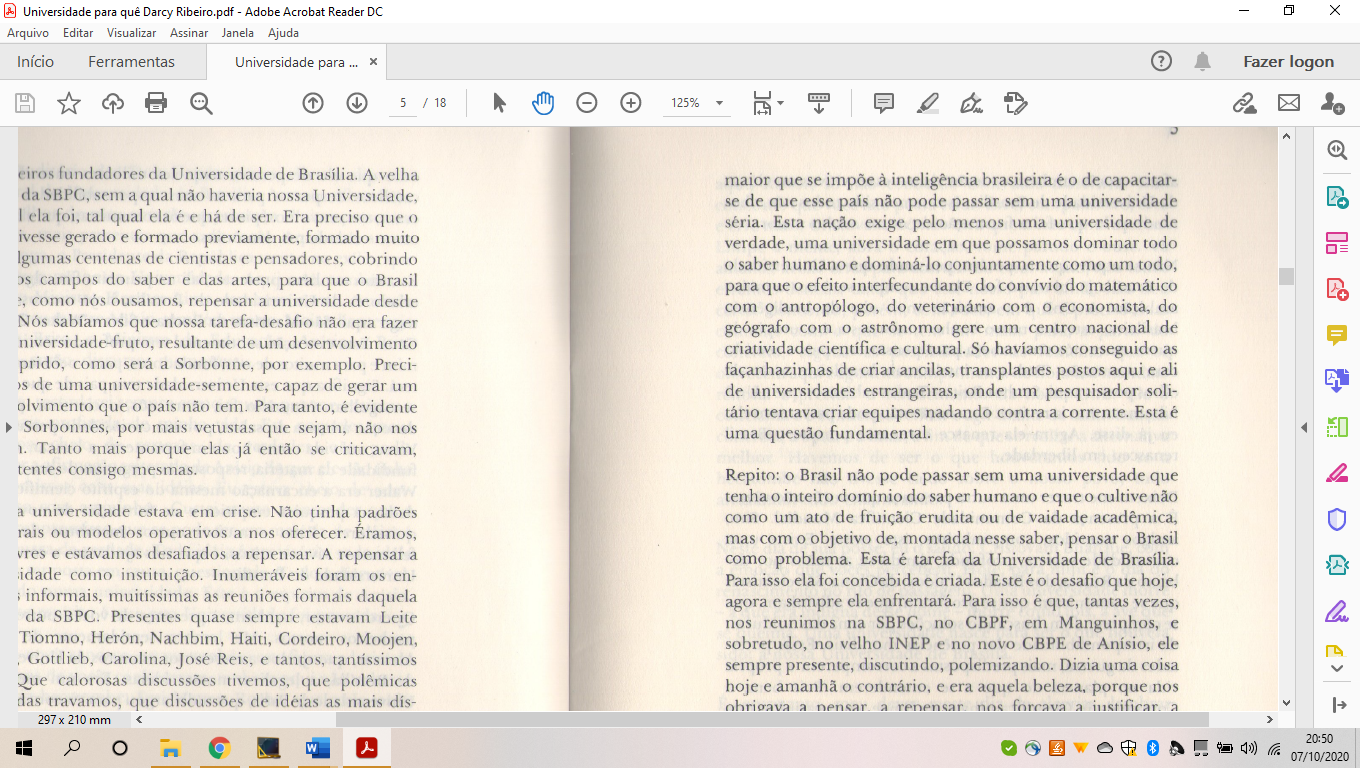 Após fazer menções saudosistas à professores vítimas oprimidos pela ditadura, o autor traz a reflexão sobre a importância da utopia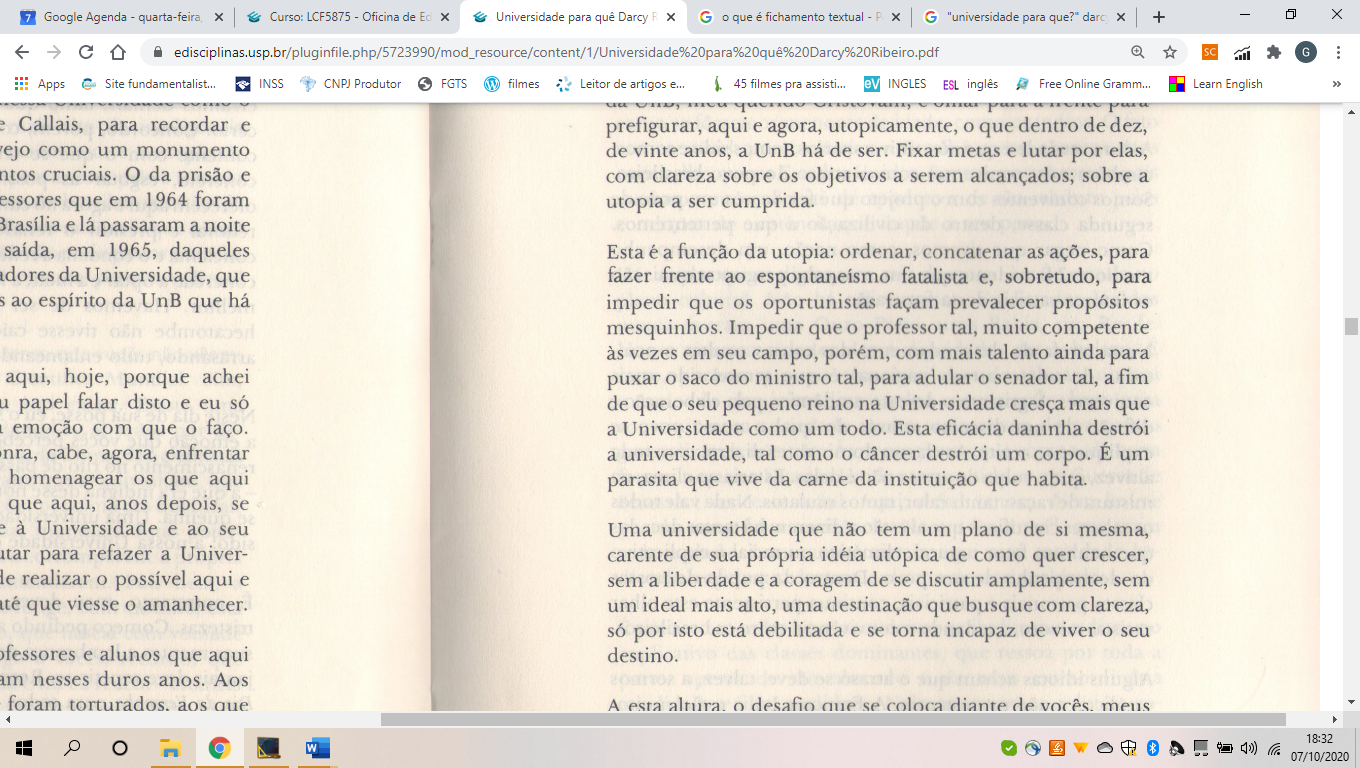 A partir desta reflexão o autor questiona a importância da Universidade em questão, a qual tipo de conhecimento as Universidade se destinam e a quem elas servem. Aponta, de forma modesta, que, de certa forma, os universitários são coniventes com o atraso brasileiro.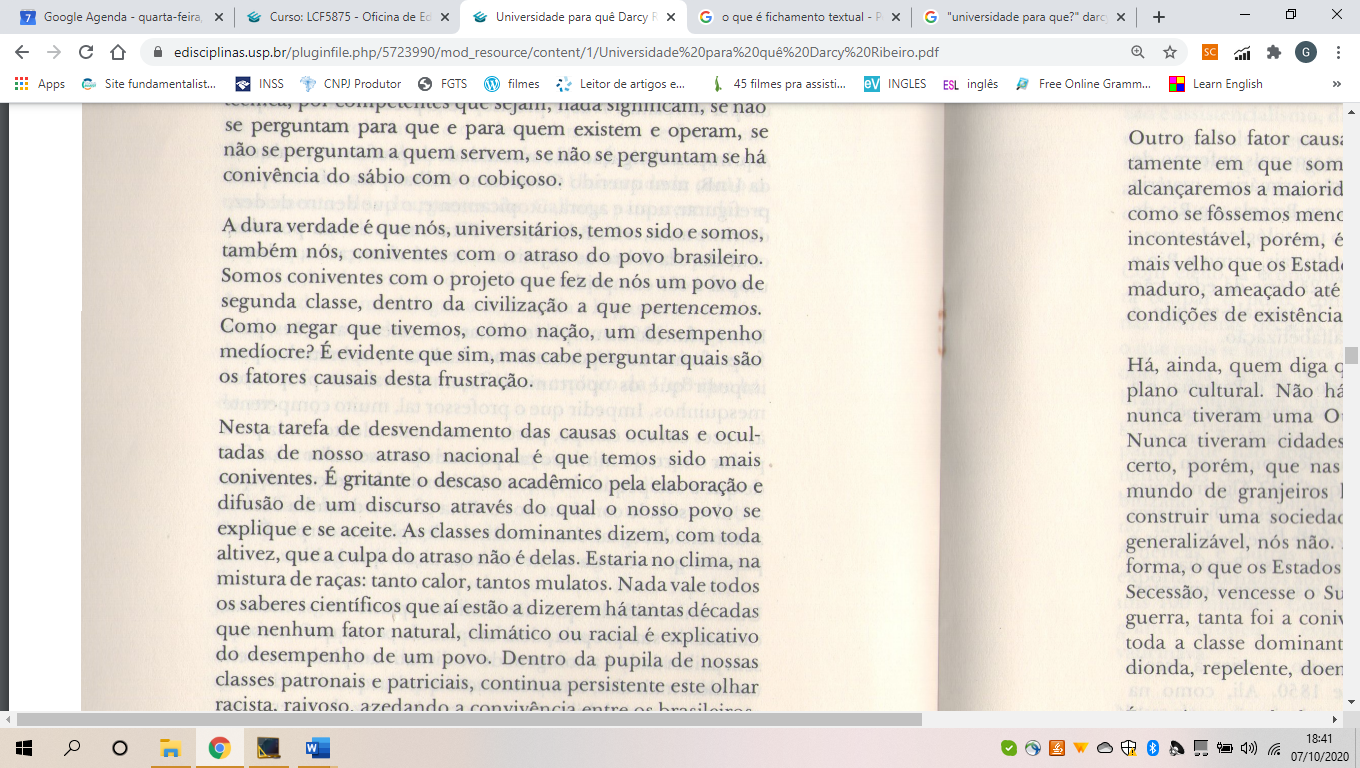 Critica a visão das classes dominantes que sugerem que tal “atraso” é fruto da mistura de raças, de natureza religiosa, da falta de riquezas existentes no País, da faixa etária de seus cidadãos, ou de ordem cultural.Aponta que tais reflexões retroalimento o mecanismo que mantem a desigualdade social e que dentre estes mecanismos está a “conivência” de não educar, de não alimentar.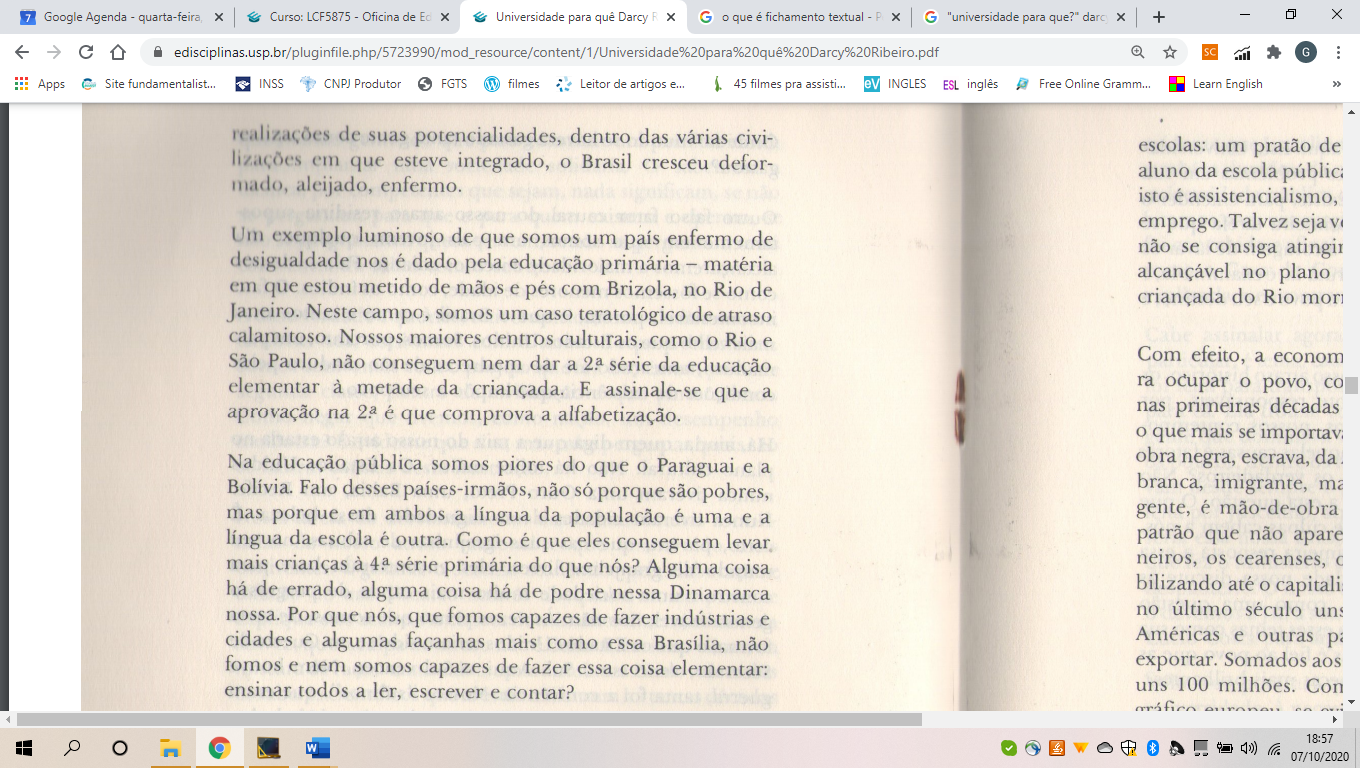 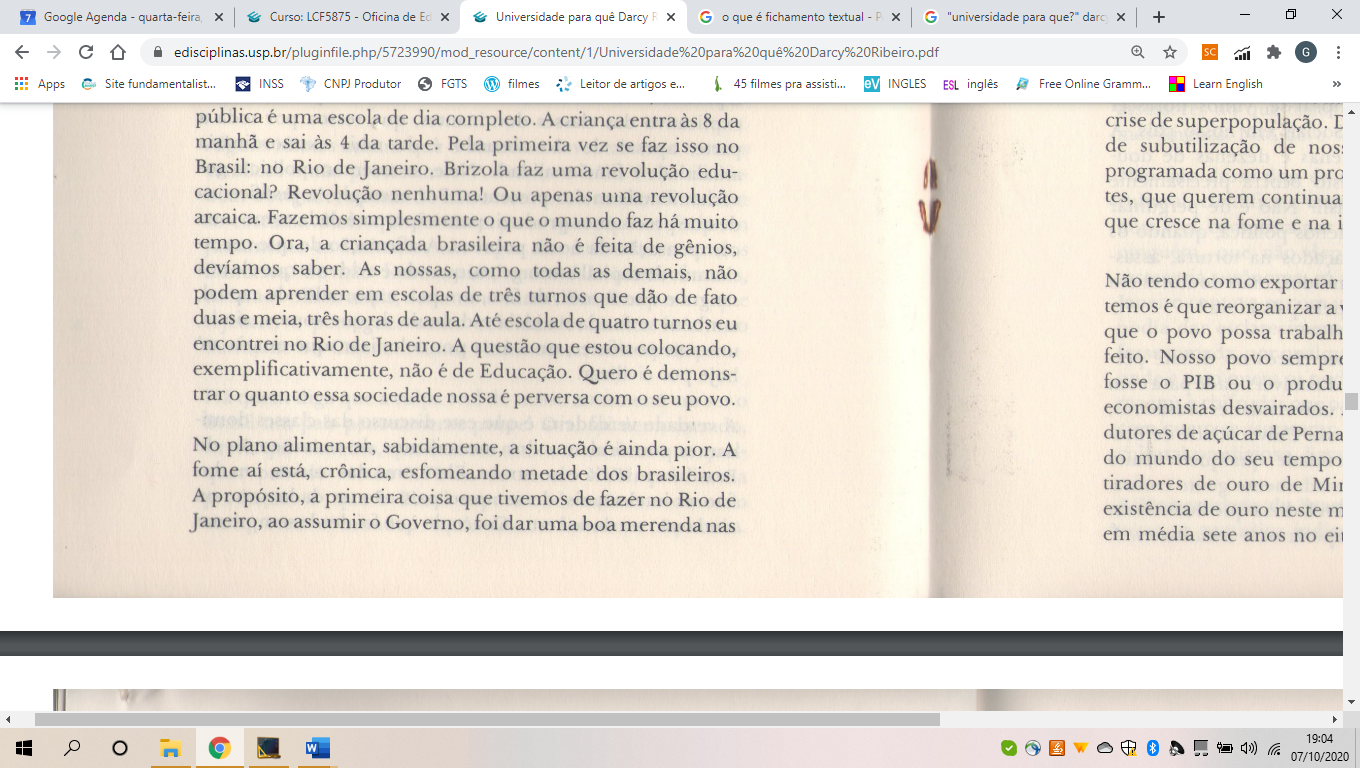 Diante dos apontamentos questiona, novamente, a omissão das universidades ao não refletir sobre estas questões, de forma crítica. Afirma que a universidade deve se prestar a viabilizar assessoria cultural, técnica e científica de forma independente.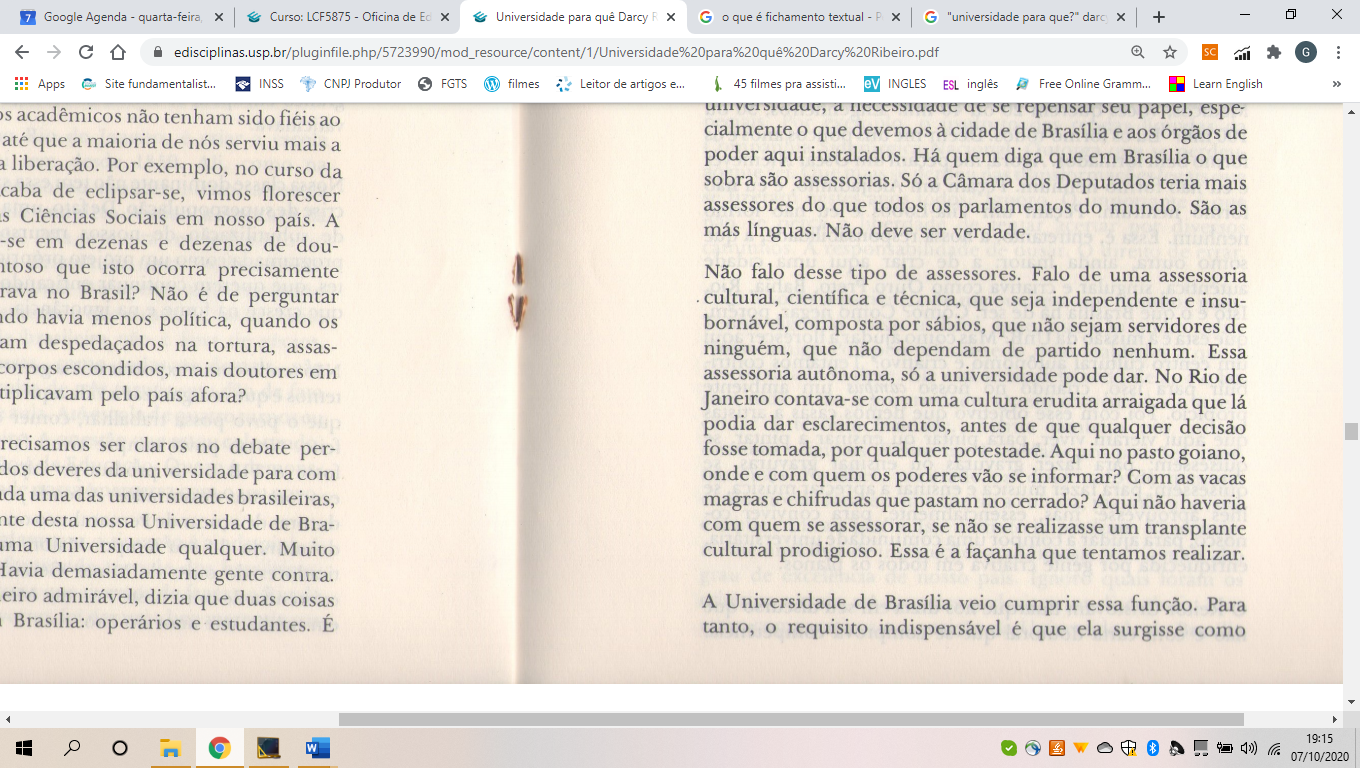 Aponta que a universidade deve ter “lealdade aos padrões internacionais” de educação e critica o paternalismo, “compadrismo”, “filhotismo”.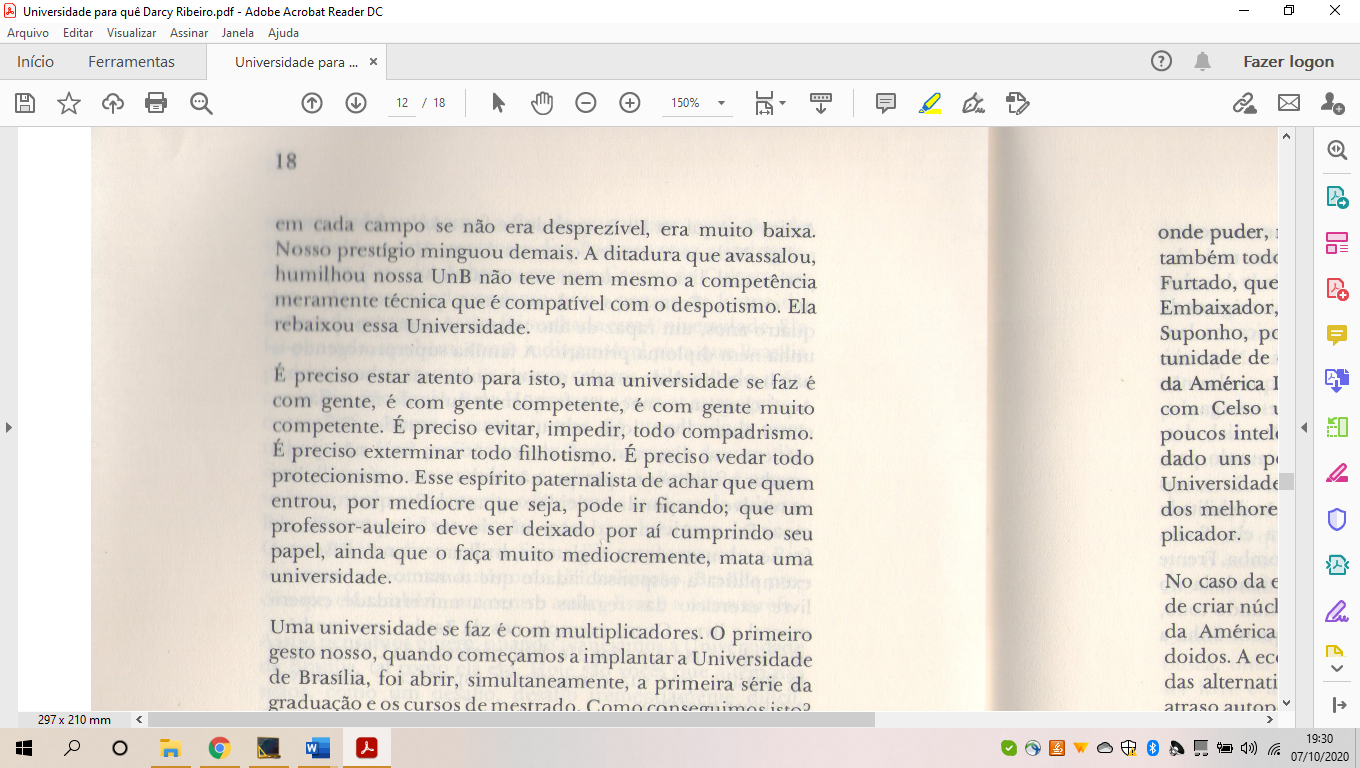 Propõe a necessidade de uma reformulação da economia que considere a população como um todo e que apenas uma universidade pode fazê-la.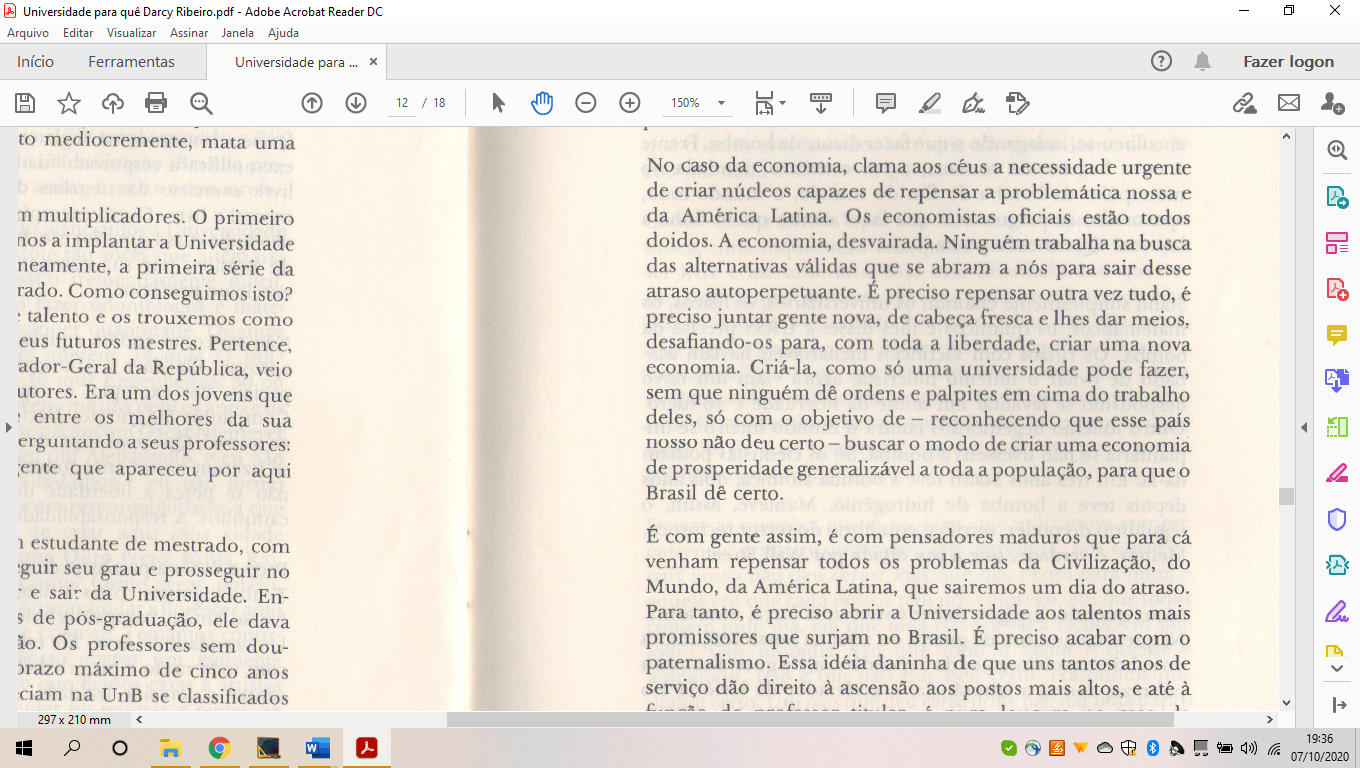 Traz a liberdade e a responsabilidade de se construir conhecimento científico, sugerindo que este não necessita ser pragmático embora não possa ser inútil.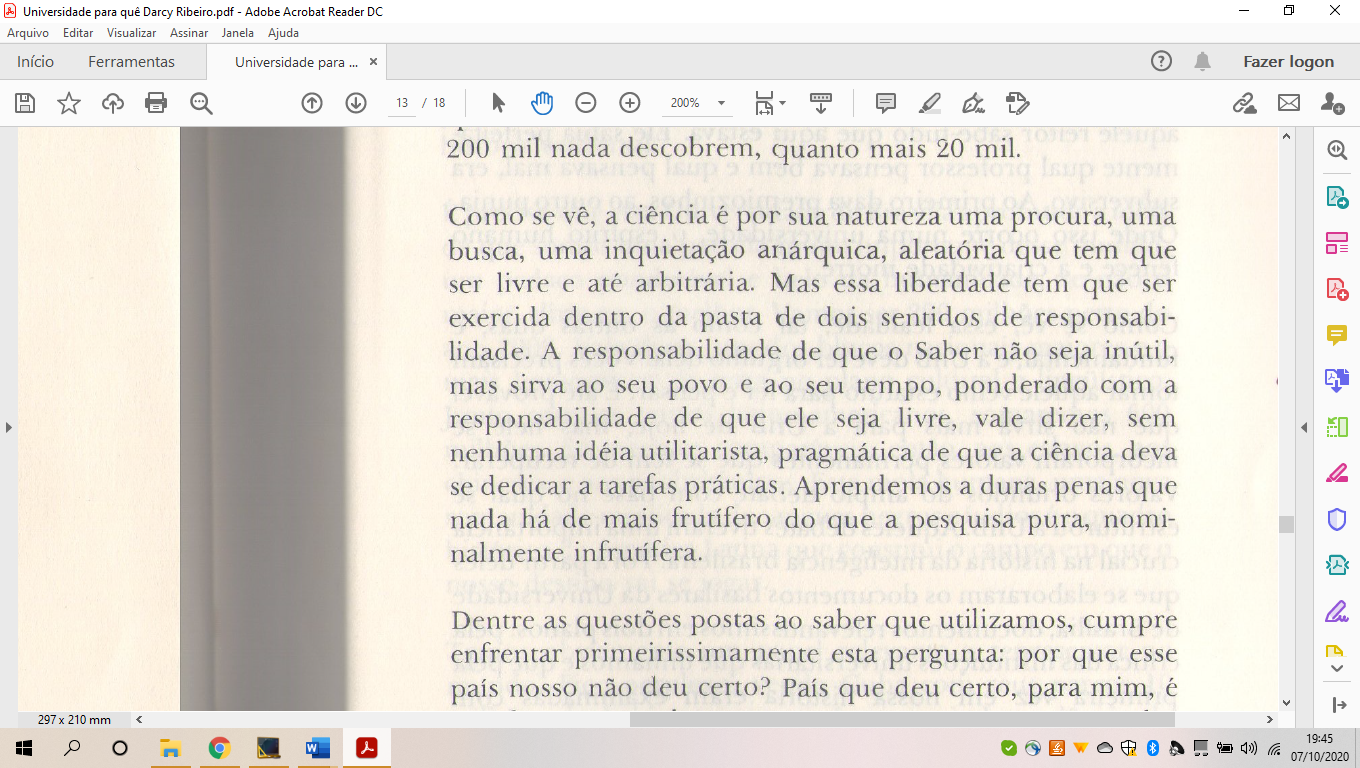 Retornando à responsabilidade social da universidade, manifesta que esta tem o dever de refletir sobre a nação brasileira em si, não deixando este dever aos políticos ou dos militares.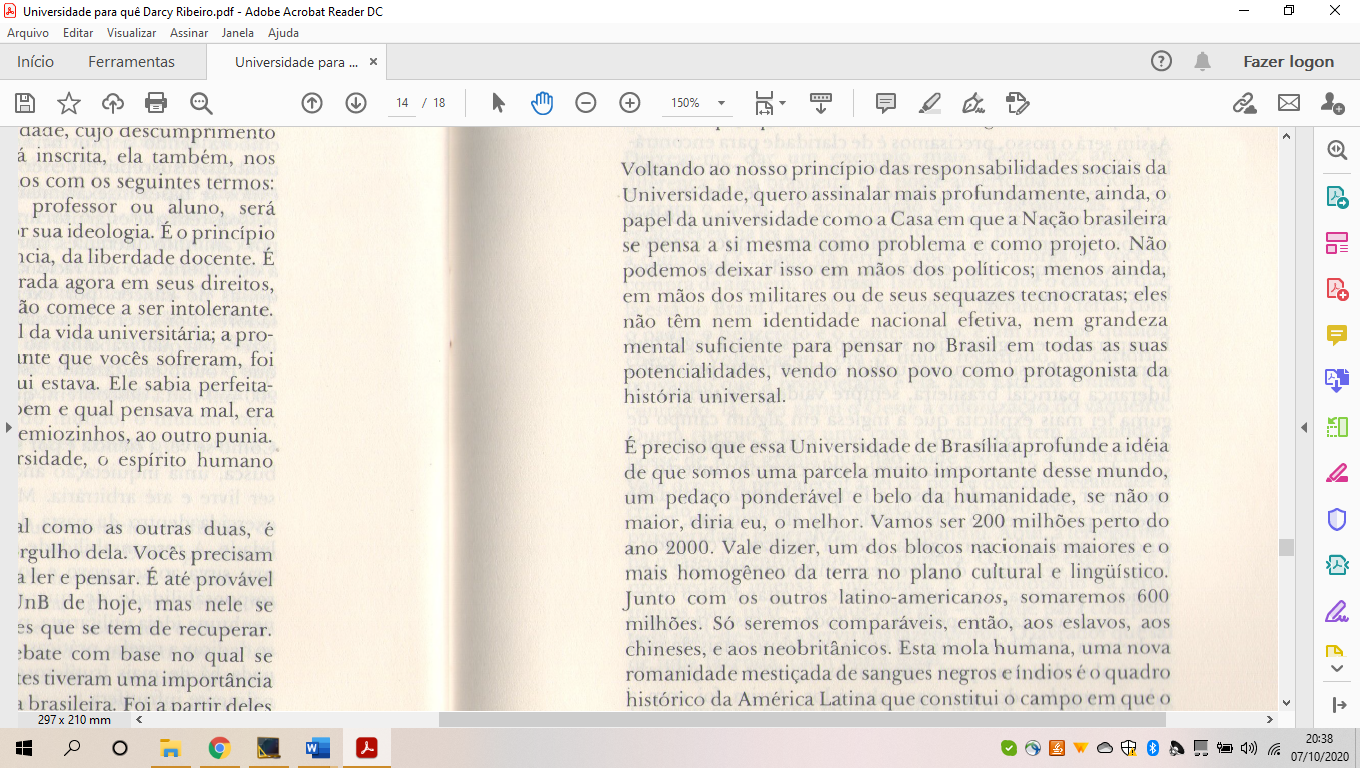 De forma sintetizadora, afirma que as questões cruciais trazidas à nação, são as mesmas que devem ser abordadas nas universidades.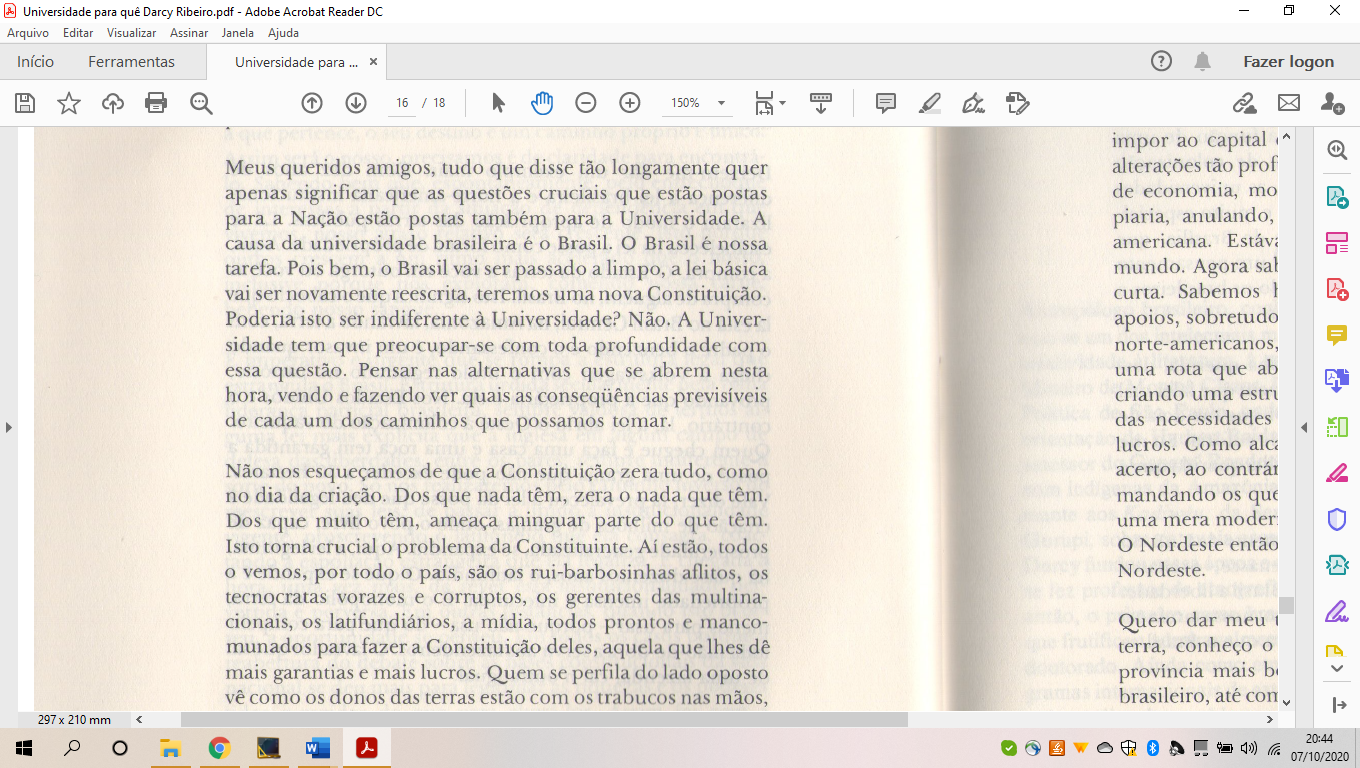 OBS.: CONSIDERAÇÃO METODOLÓGICA – ao longo do primeiro fichamento, pensei que seria melhor destacar as partes principais dos textos recortados. Cogitei refazer o processo do texto 1, para desde o início ficar da melhor forma. Mas por fim, avaliei que esta “evolução” na forma de realizar o fichamento é importante ficar registrada, a título de percebê-la. Procurarei fazer da mesma forma ao longo de todo o diário. Assim como um caderno não poderia ser “formatado” após seus registros terem sido realizados, não voltarei fazendo formatações nas partes anteriores aos momentos em que novas ideias surgirem.Texto 2: Os Mestres de Rousseau (Moacir Gadotti)Após trazer algumas considerações iniciais a respeito sobre o porquê de ter escrito o texto em questão, o autor indaga de onde aprendemos.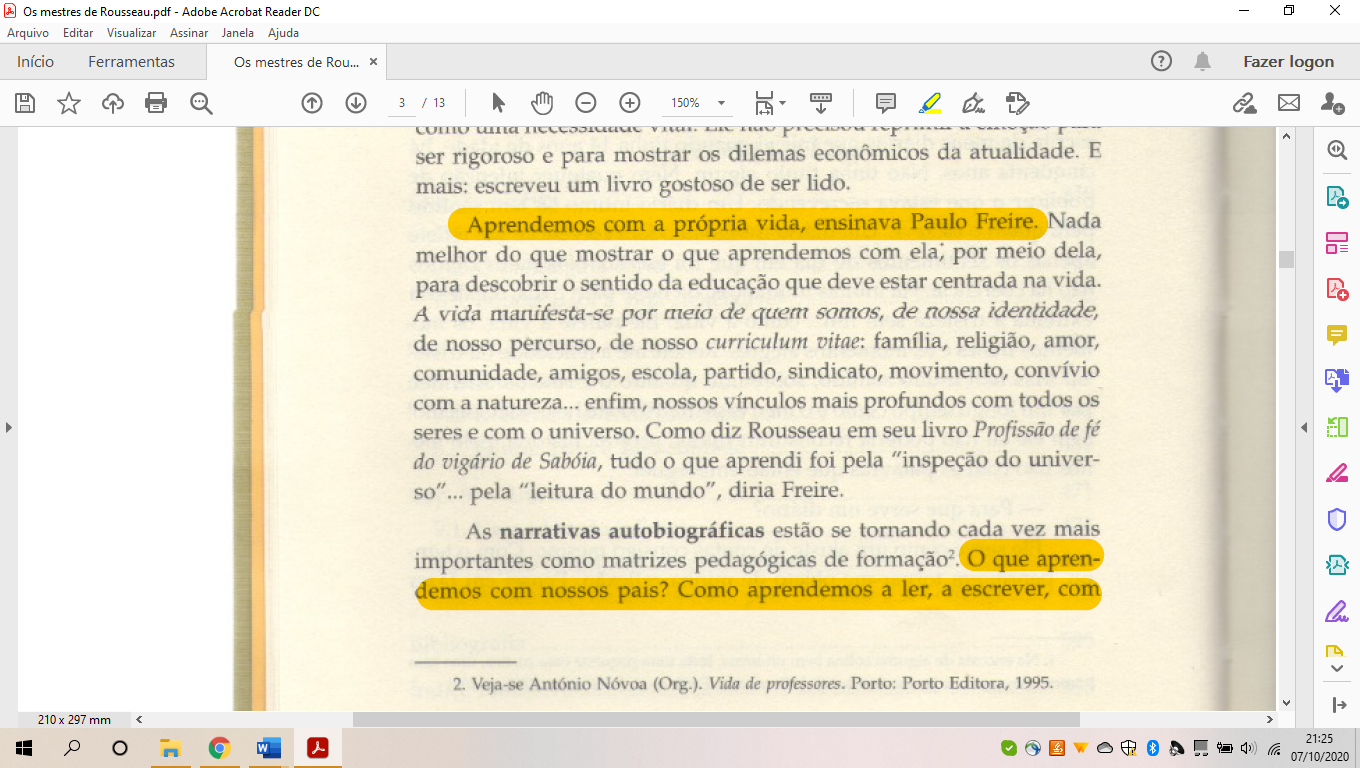 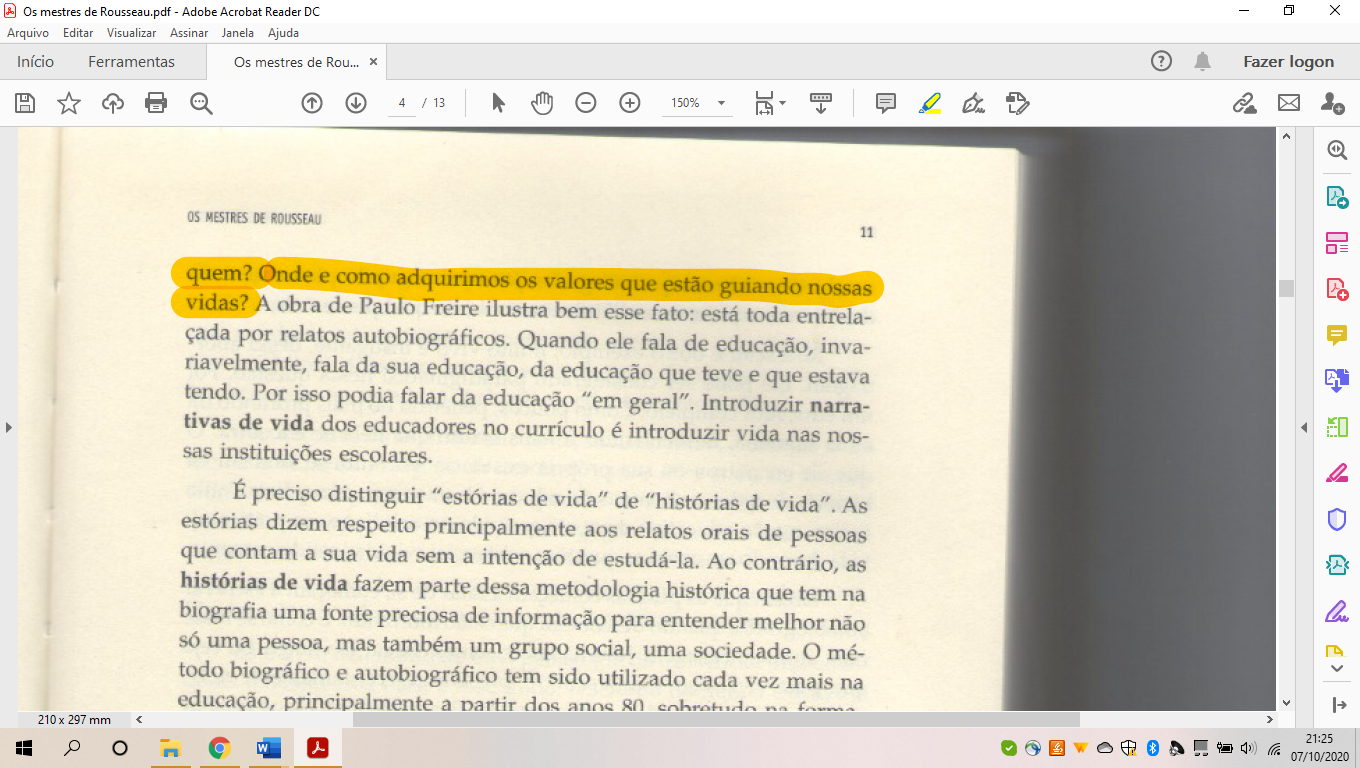 Começa então a trazer algumas reflexões sobre a importância das biografias para o processo educador.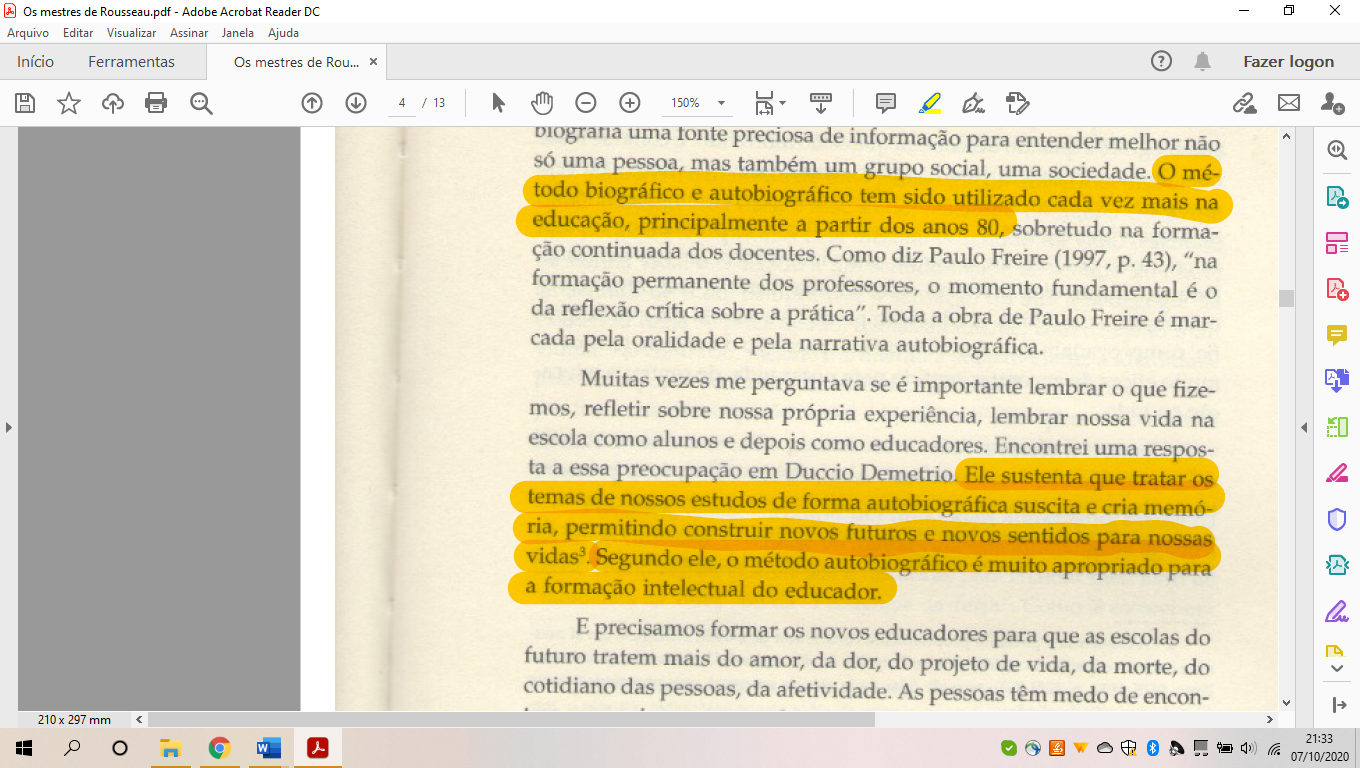 Após algumas considerações, refletindo sobre os possíveis títulos para o livro, o autor traz o seu propósito (o que reforça o potencial educador de um biografia): 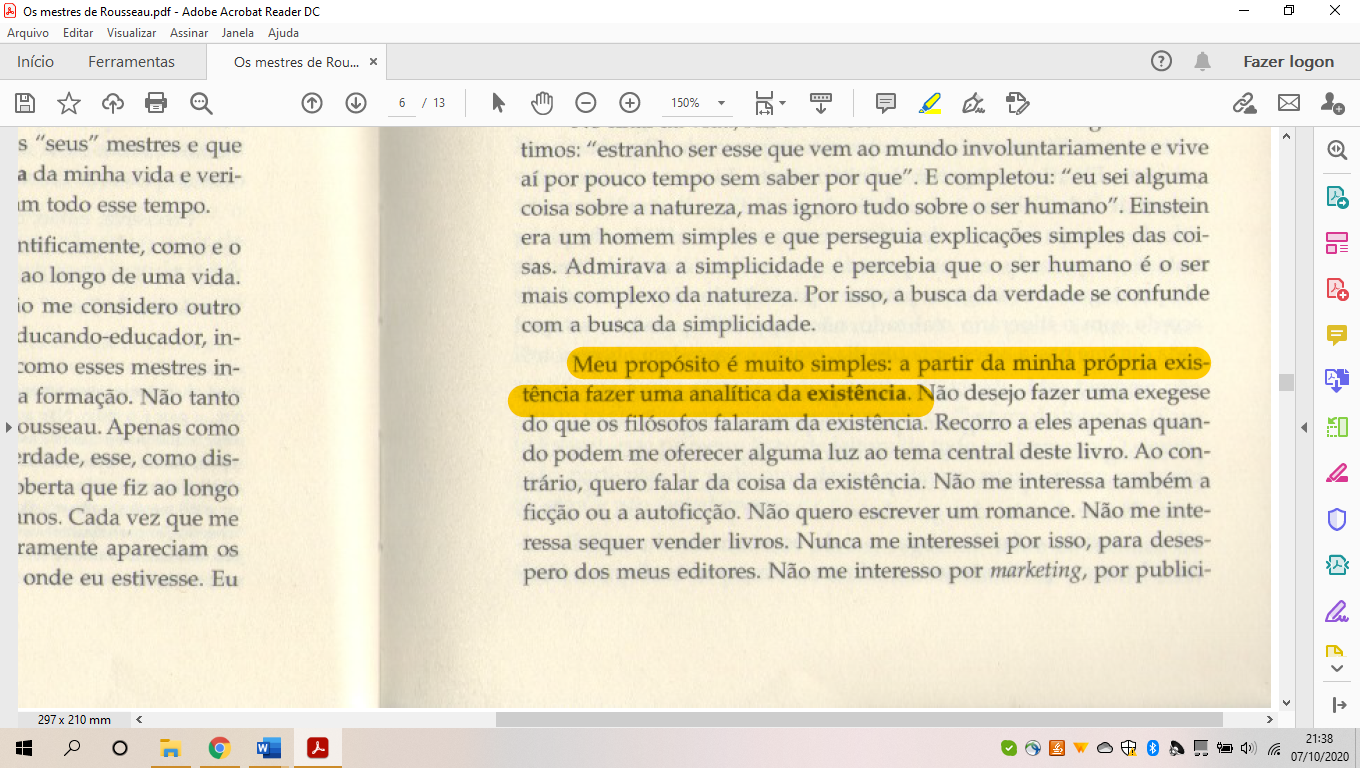 Aponta que os sistemas tendem a acabar com a identidade e afirma que casa ser tem importância o universo. Ainda sugere que uma forma de entender o sentido se sua própria existência é através de uma autorreflexão.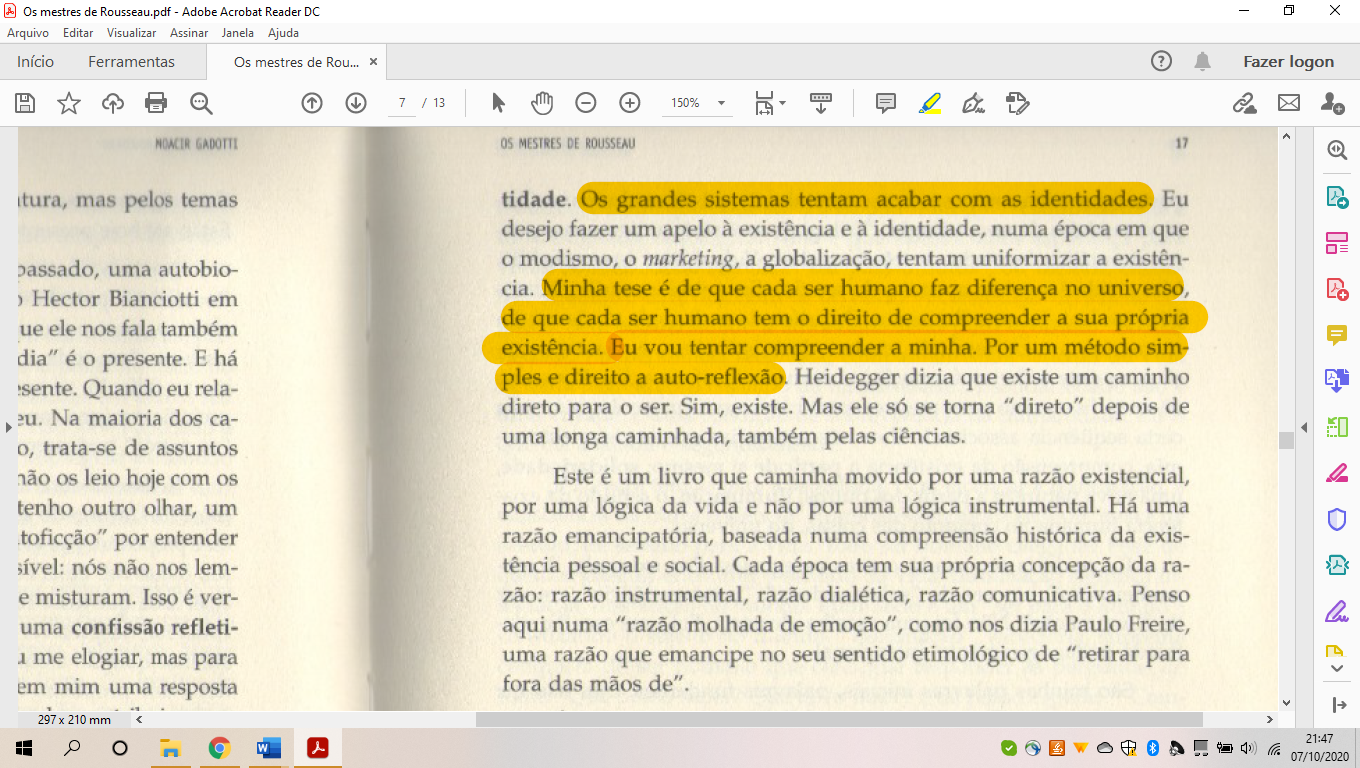 Sugere então alguns passos para realizar a análise da existência: autonomia, solidariedade e sentido da vida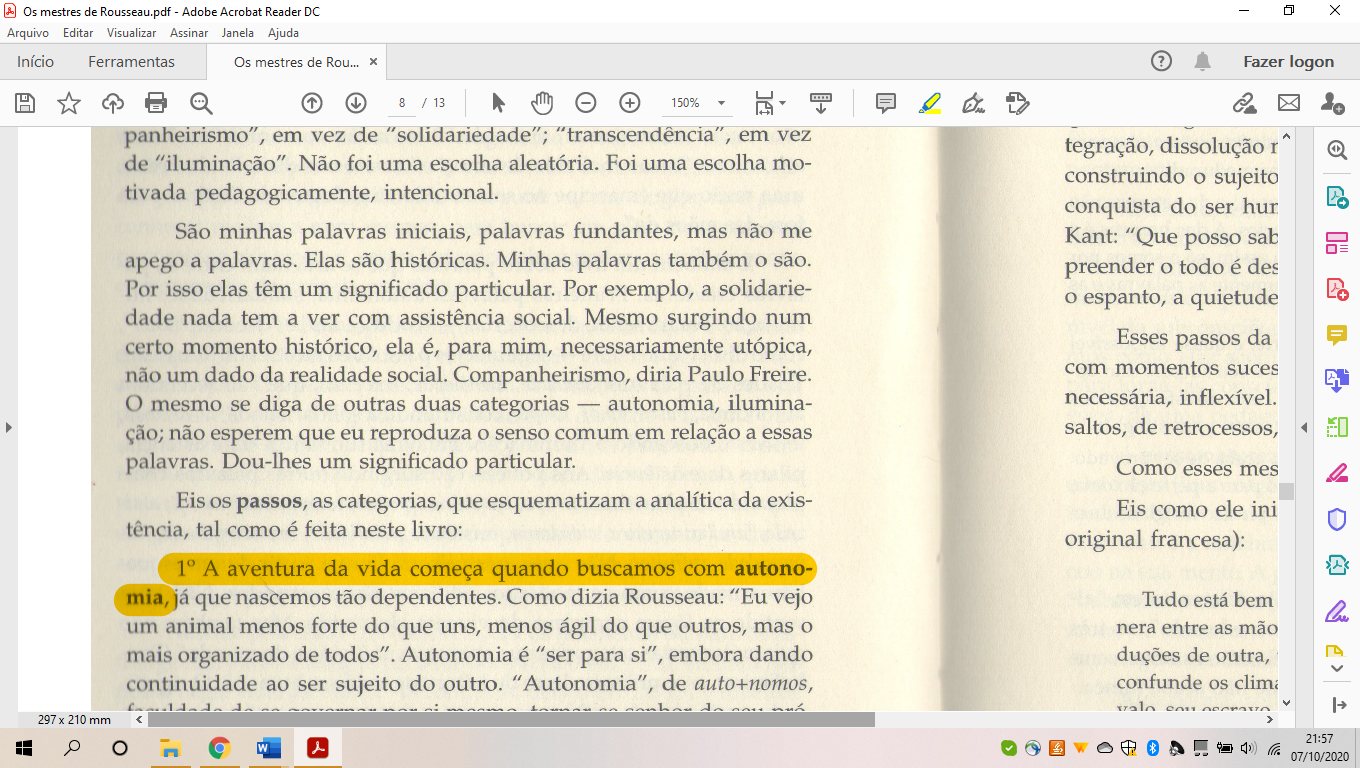 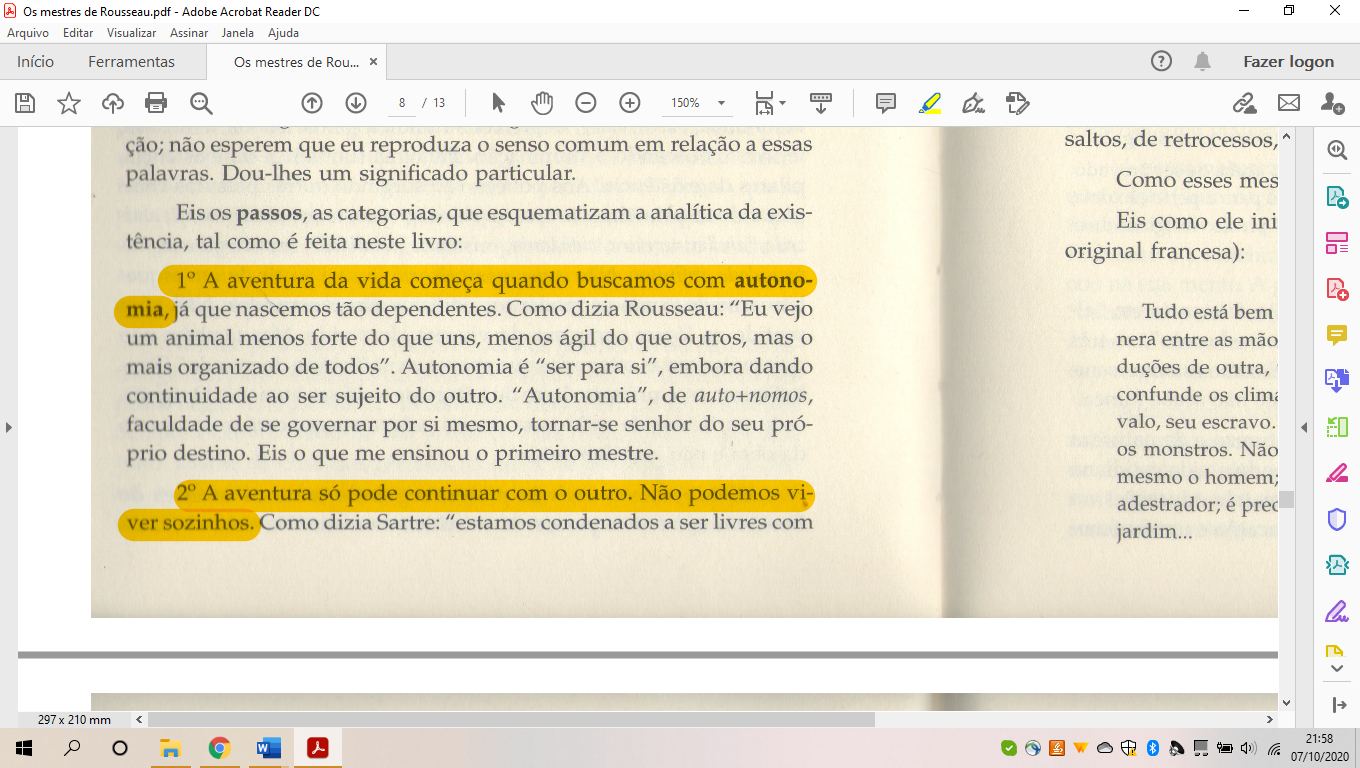 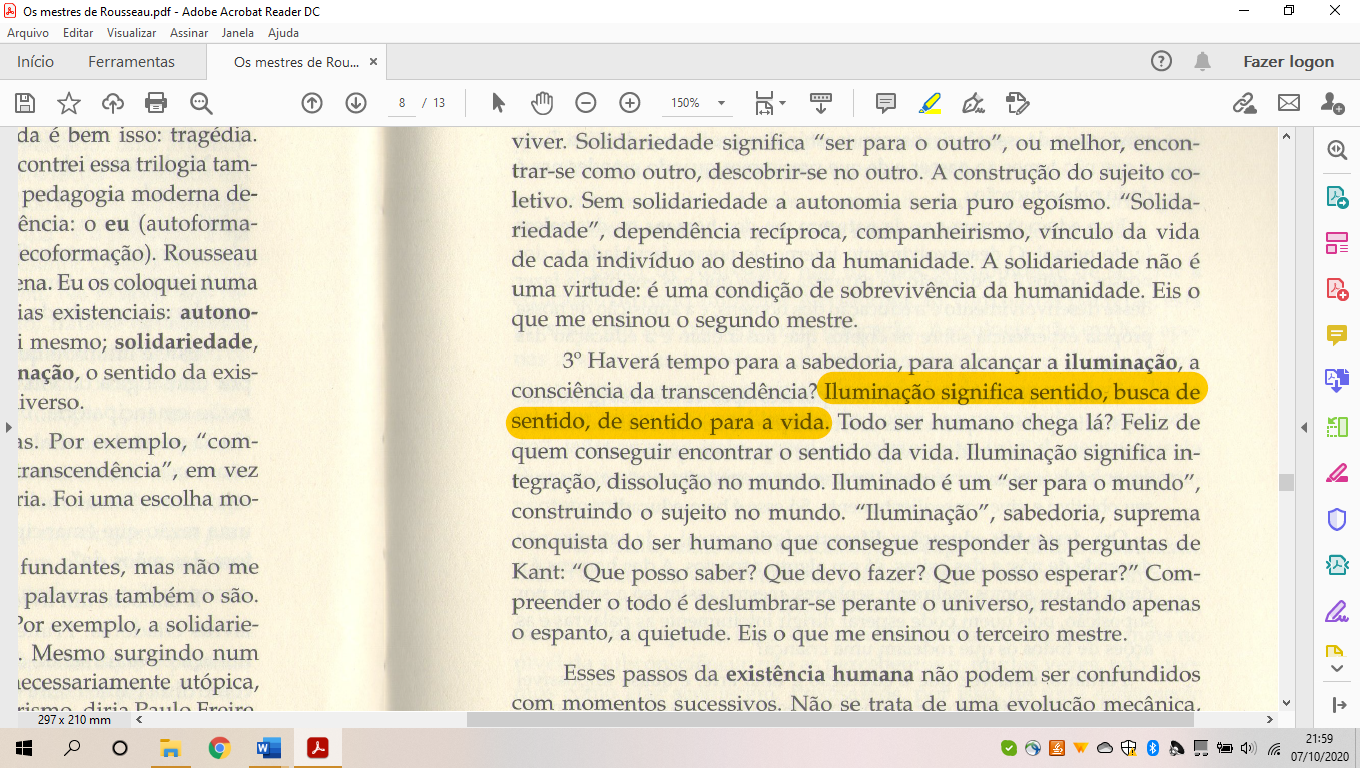 Reflete que temos, em nossas vidas, três tipos de mestres que nos ensinam (natureza, sociedade e as coisas) e sobre os discípulos que são bem educados e mal educados: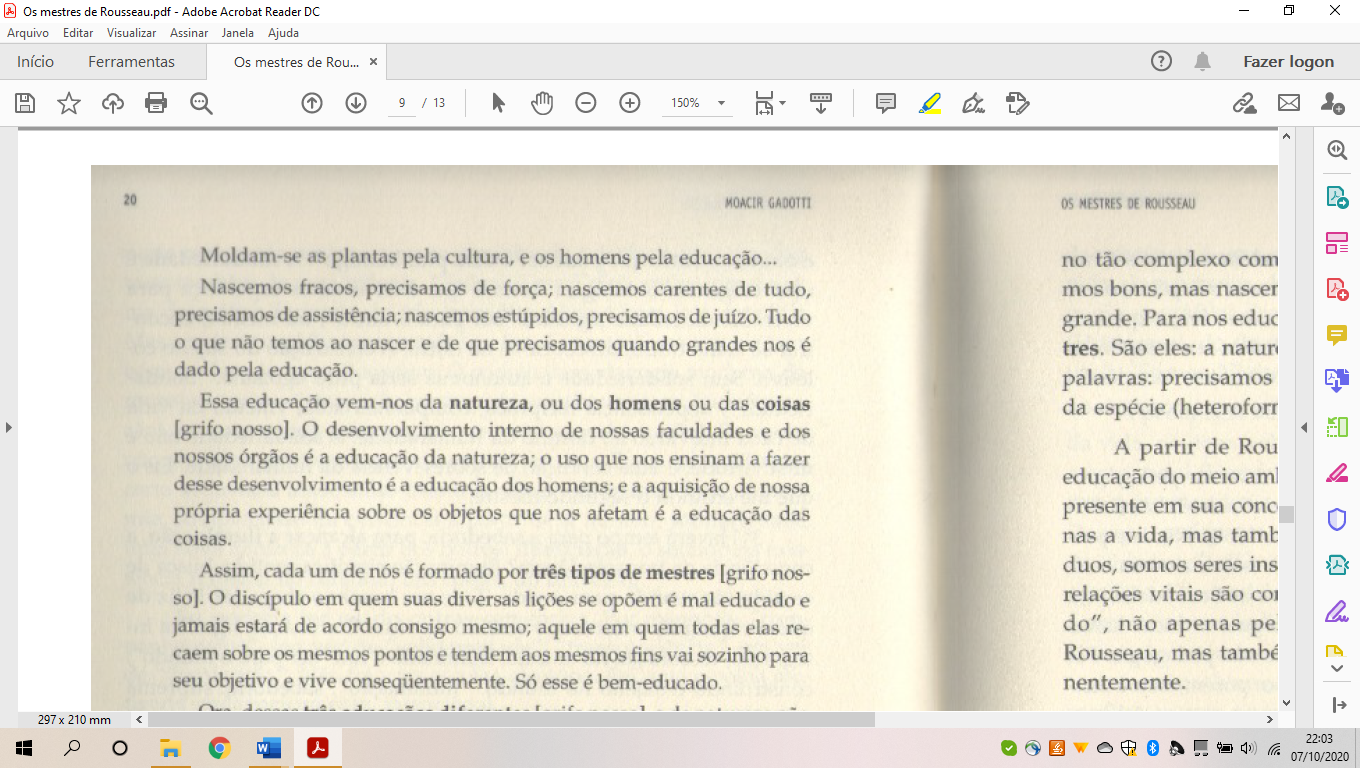 Dentre estes três mestres os únicos que podemos exercer maior controle são os homens, o que evidencia a importância do educador.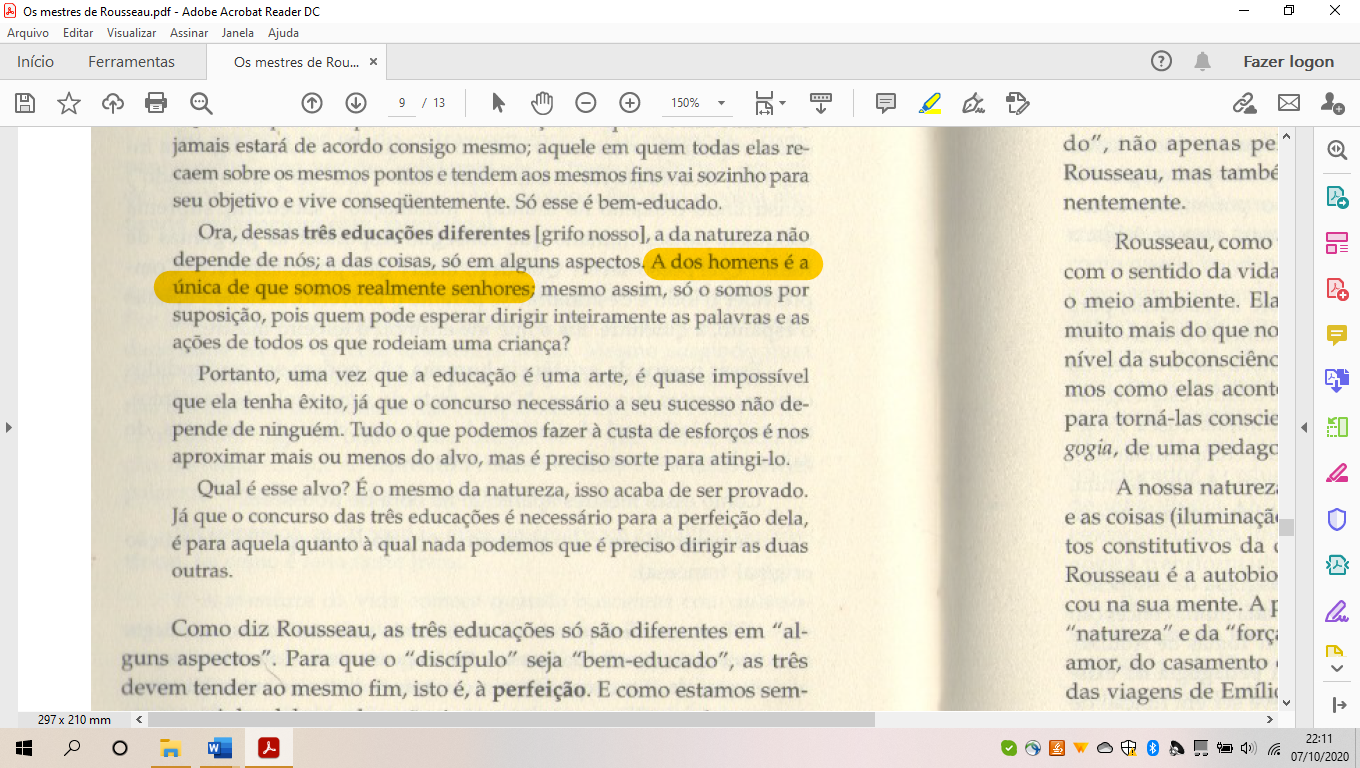 São feitas então algumas considerações sobre diferentes métodos pedagógicos; se afirma que a utopia deve ser o anseio essencial do educador e que a natureza humana é, inevitavelmente, mutável!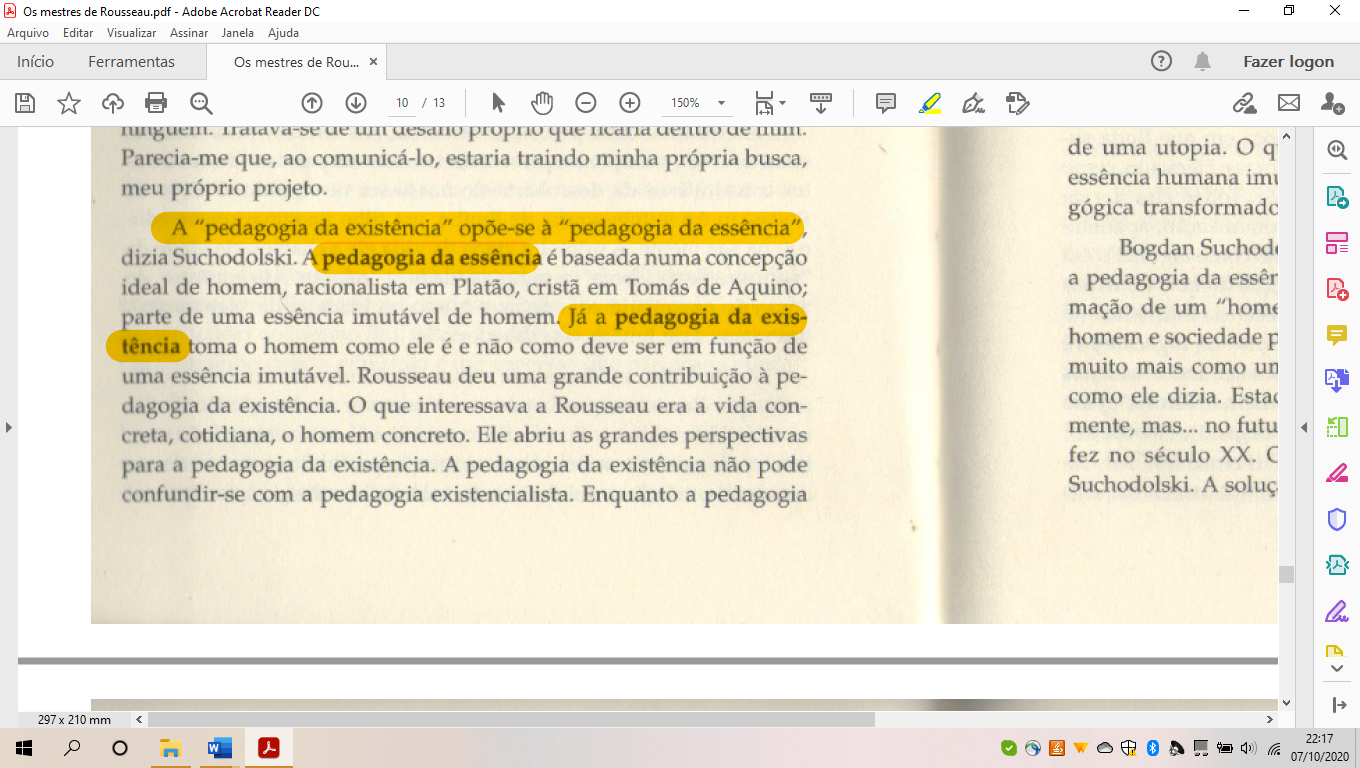 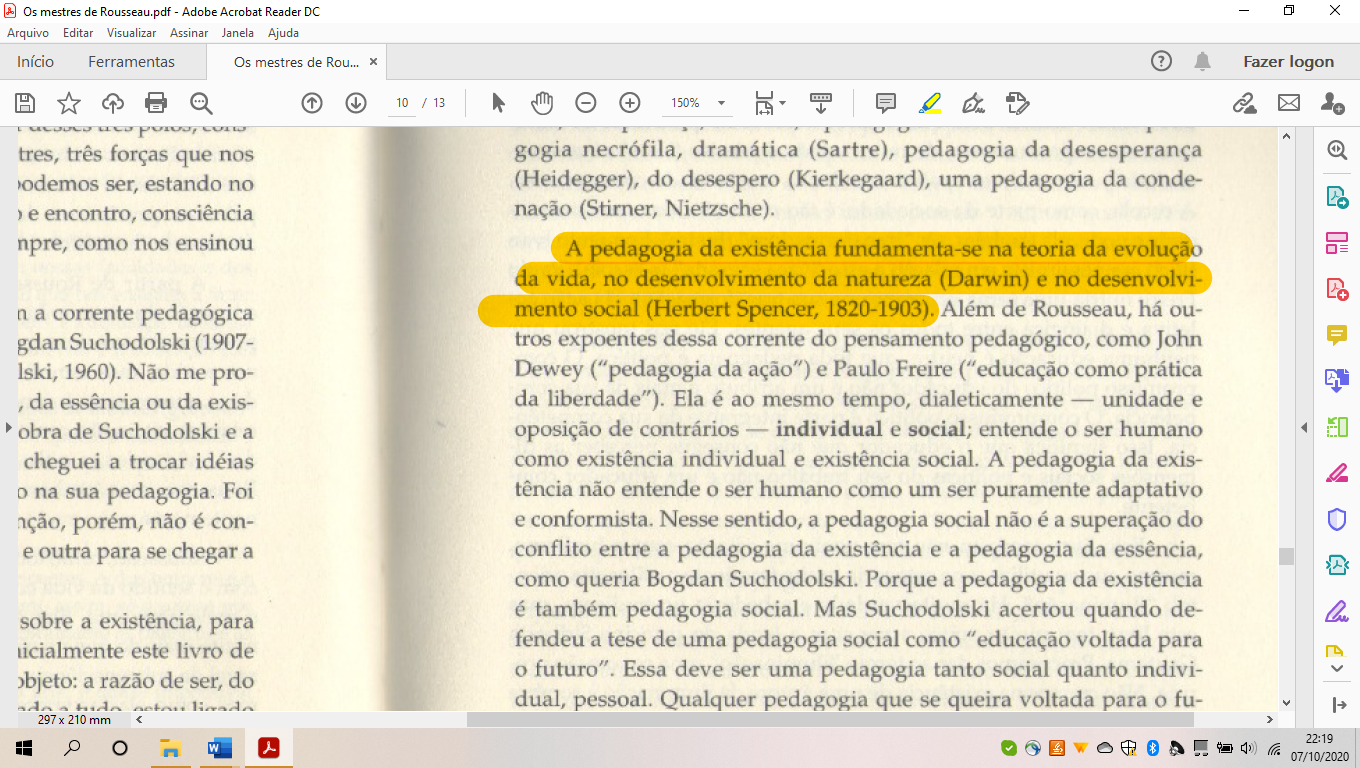 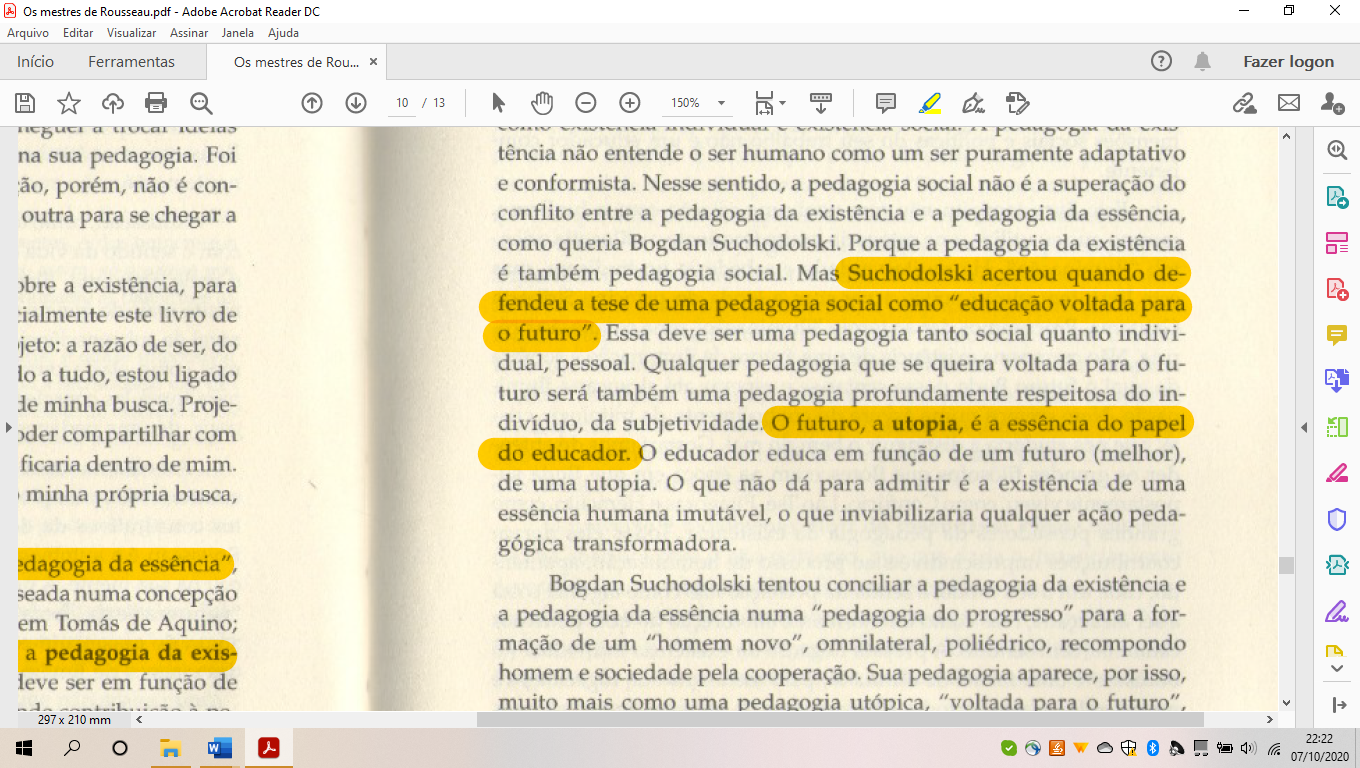 O autor traz então uma análise que concerne às respeito das escolas: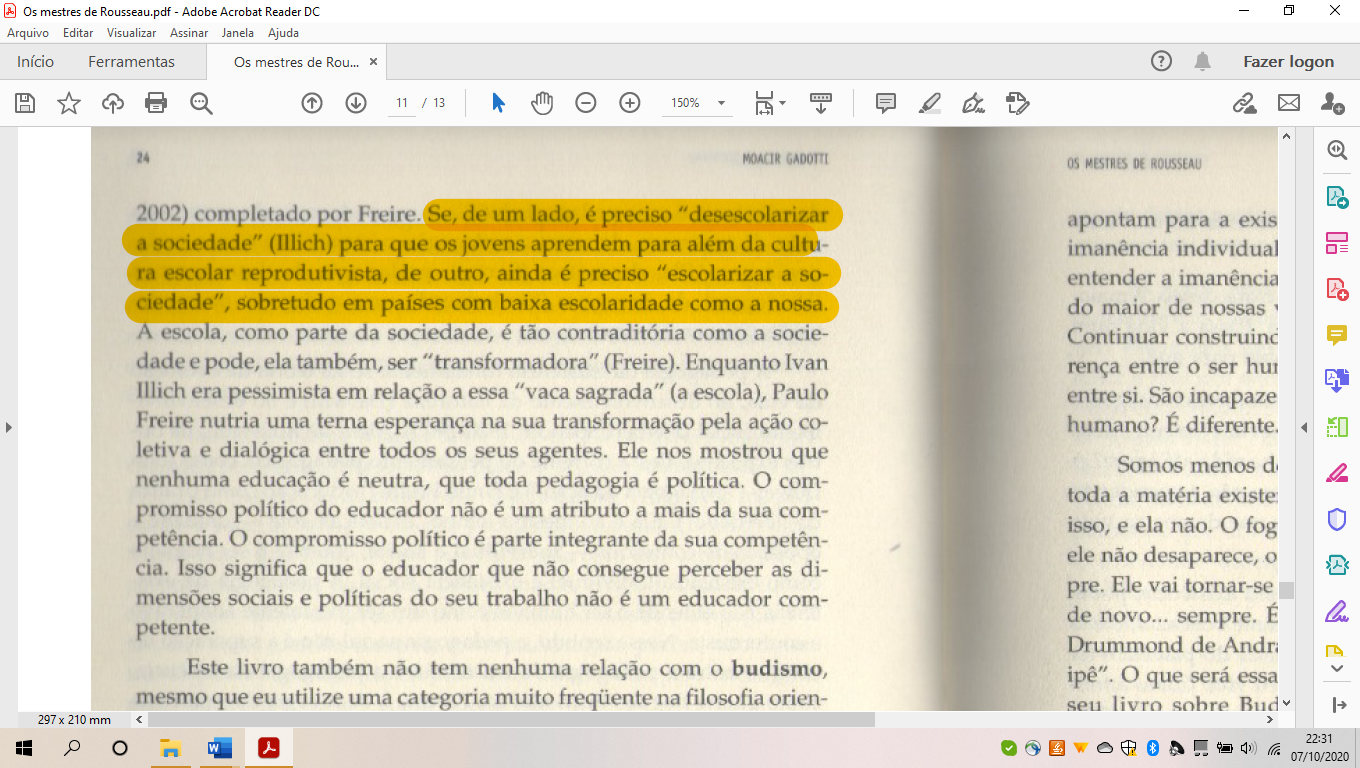 São trazidas algumas reflexões de ordem existencial a respeito da vida de cada um: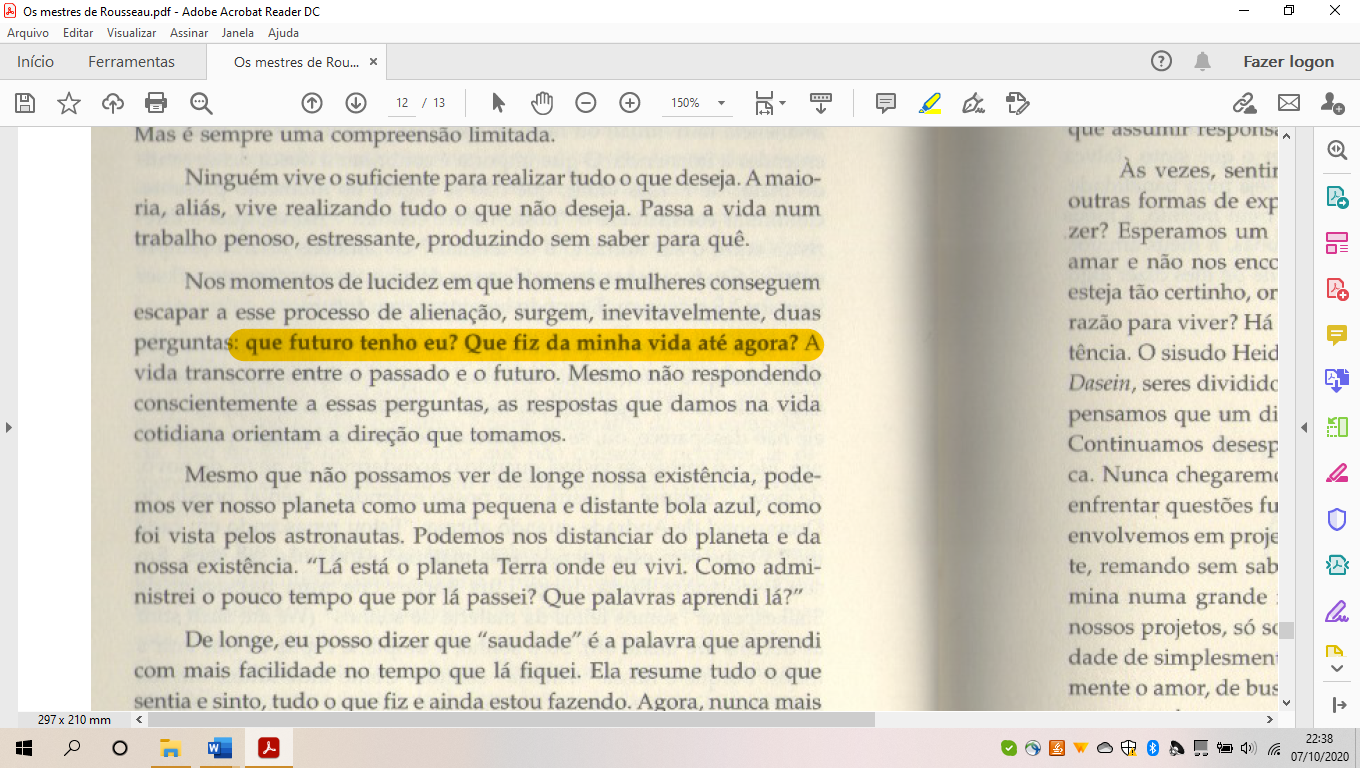 Finalizando o autor traz algumas reflexões sobre o sentido da vida, sobre quem somos e de onde viemos: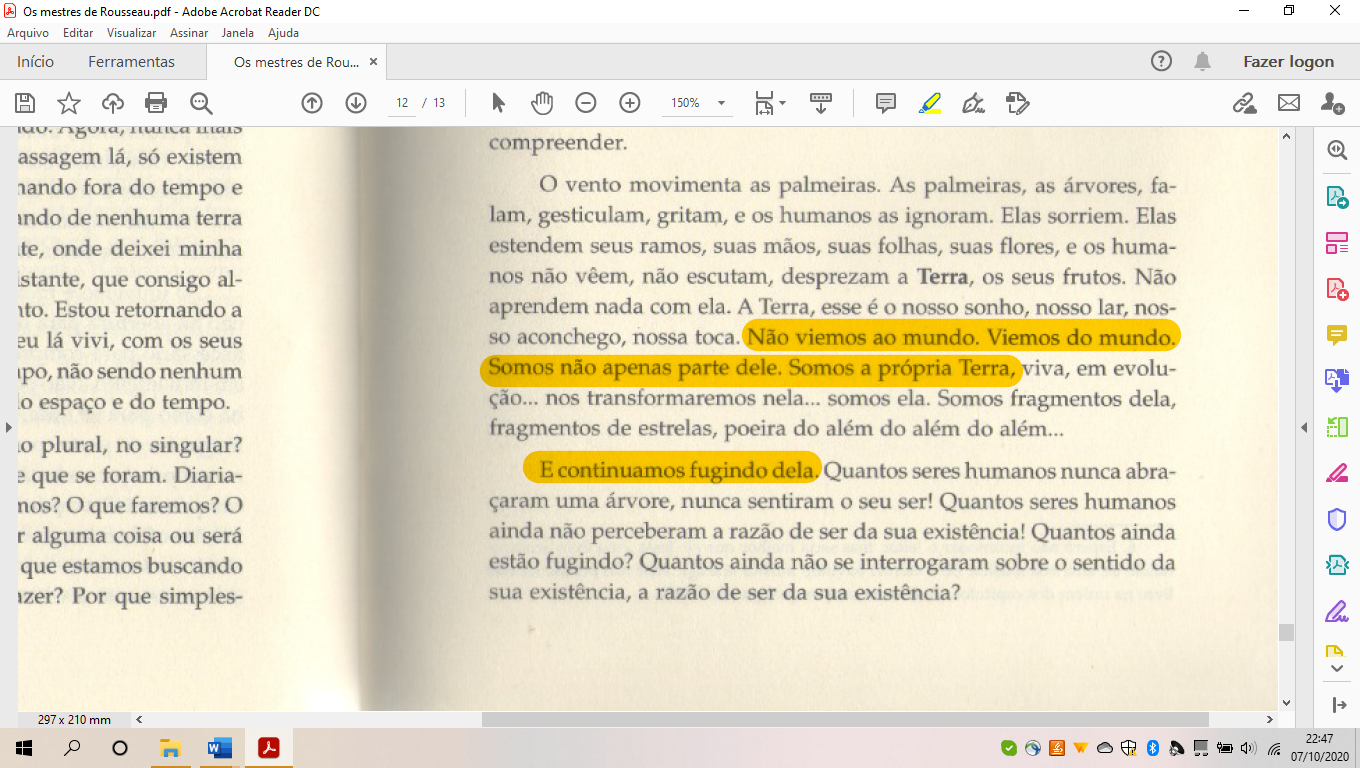 Texto 2: A universidade pós pandêmica (Boaventura de Souza Santos)O autor inicia o texto relembrando duas frentes que veem causando pressão contra as Universidades Públicas (UPs): capitalismo universitário e ultradireita ideológica. O primeiro, mais antigo, se iniciou a cerca de quarenta anos, tendo dentre suas formas de pressão:criação de universidades privadas e permitir-lhes acesso a fundos públicos; invocar a crise financeira do Estado para sub-financiar as UPs; degradar os salários dos professores;introduzir a lógica mercantil na gestão das UPs.A segunda frente de pressão, atacou as UPs através de duas formas principais:afirmar que elas alimentam os esquerdistas e se propaga o “Marxismo cultural”;conceber como ideologia tudo o que não coincide com entendimento político conservadorApesar das particularidades das duas frentes de ataques, ambas têm interesses convergentes: “impedir que a UP continue a produzir conhecimento crítico, livre, plural e independente.”Ao longo da pandemia, com o relevante destaque das UPs nas pesquisas que tangem o Covid-19, os ataques reduziram. Entretanto, após este momento crítico pela qual o mundo todo está passando, três cenários podem emergir:vai tudo voltar ao normal rapidamente; vai haver mudanças mínimas para que tudo fique na mesma; a pandemia é a oportunidade para pensar numa alternativa ao modelo de sociedade e de civilização em que temos vividoPara responder às diversas frentes de pressão que as UPs têm sofrido, torna-se fundamental almejar a este terceiro cenário, visto que elas são as instituições que melhor podem fomentar a utopia necessária para atingi-lo.Para se ganhar credibilidade a este cenário, serão necessários os seguintes processos: democratizar, desmercantilizar, descolonizar, despatriarcalizar. Neste sentido os principais pontos envolvidos por este processo são:Democratizar:		- democratizar a eleição dos seus reitores e dirigentes		- democratizar as suas relações com os estudantesDesmercantilizar:- passar a avaliar os seus docentes por outros critérios;- podem privilegiar as ciências e a investigação que geram patentes, mas antes, a ciência que contribui para o bem comum de toda a população;- estudantes nacionais e os que vêm das antigas colônias não devem pagar propinas;- não podem cobiçar estudantes estrangeiros na lógica de caça-mensalidades.Descolonizar:- tornar ilegítimo o poder opressor das UPs europeias e de inspiração eurocêntrica;- iniciar políticas de ação afirmativa para uma maior justiça cognitiva e etno-racial, tanto entre estudantes como entre professores.Despatriarcalizar:- proporcionar igualdade de gênero em todas as esferas das UPs, especialmente em cargos de governo administrativo e científico.Texto 3: Diálogo e Transição Educadora para Sociedades Sustentáveis (de Monteiro et al.)Prefácio (Carlos rodrigues Brandão)O autor inicia sua reflexão abordando o propósito da palavra diálogo, especialmente em um momento onde a conjuntura do distanciamento social, decorrente de adversidades de saúde pública, nos impõe um “estar-longe-dos-outros” que, embora triste, não é menos lamentável que o ocorrido em momentos anteriores, aos quais nós mesmos nos sujeitamos.Traz então a importância de revermos nossa forma de refletir, que acontece de forma segmentada e passemos a nos manifestar com e em-nome dos outros seres vivos na Terra, que pode ser realizado através de uma “uma educação ambiental estendida ao diálogo com outros seres da Vida na Terra” e de um espírito cooperador e não competitivo, que é nato do ser humano.A partir de então, o autor menciona a importância de se rever os fundamentos da construção do conhecimento científico, seus aparatos e suas “derivações tecnológicas”. A partir desta revisão, poderíamos sair de um universo voltado à dominação e construir um “mundo pacificado” onde haja uma “pluri natureza fraterna”, onde sociedade e natureza coexistam.Desta forma seria possível potencializar as potencias da natureza poderiam ser libertadas, através desta nova forma de diálogo zeloso e carinhoso.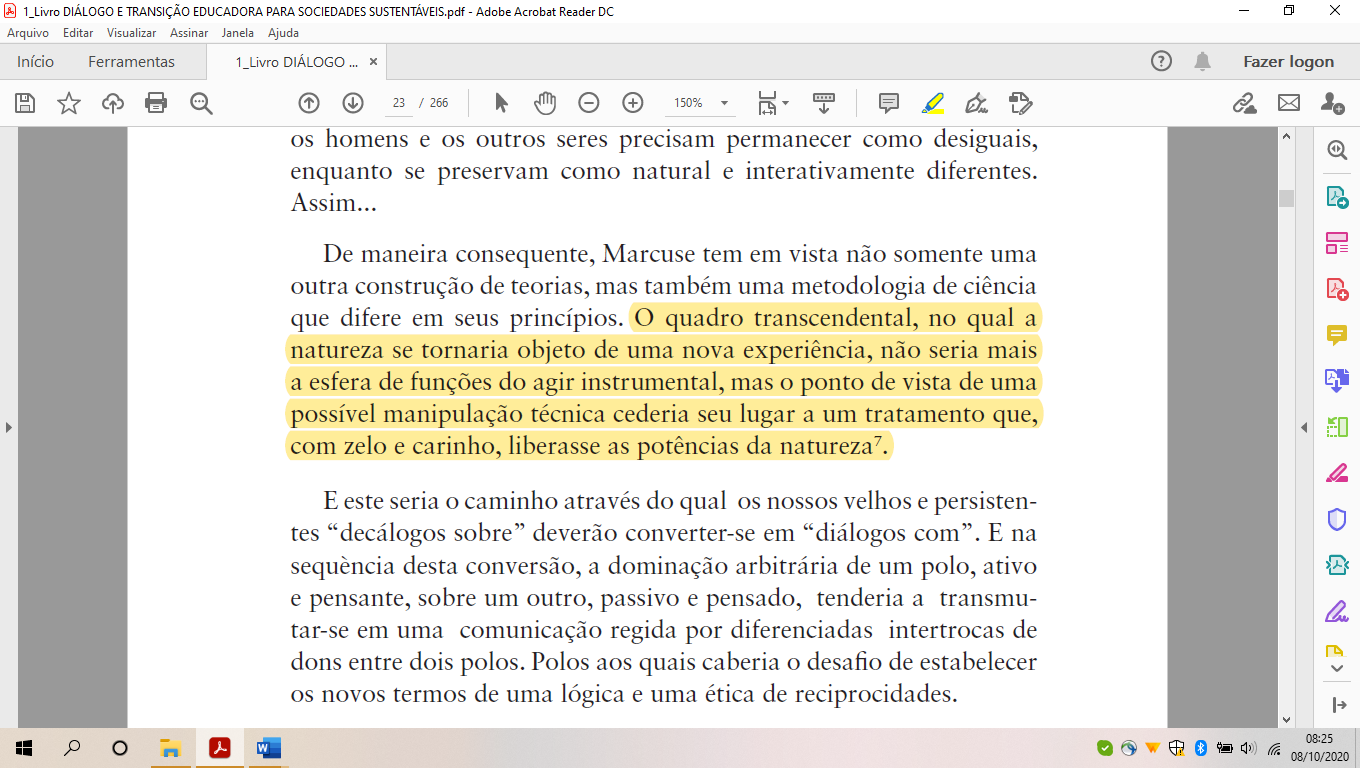 Fichamento dos textos prévios às aulas 5 e 6 (15/10/2020)Texto 1: Introdução livro - O Ensino Universitário: seu cenário e seus protagonistas (Miguel A. Zabalza)	O autor inicia o texto trazendo a dificuldades de se avaliar o contexto das universidades perante suas heterogeneidades e considerando as aproximações inevitáveis neste tipo de abordagem. Questiona se podemos trazer o termo “universidades” como um “conceito unitário”.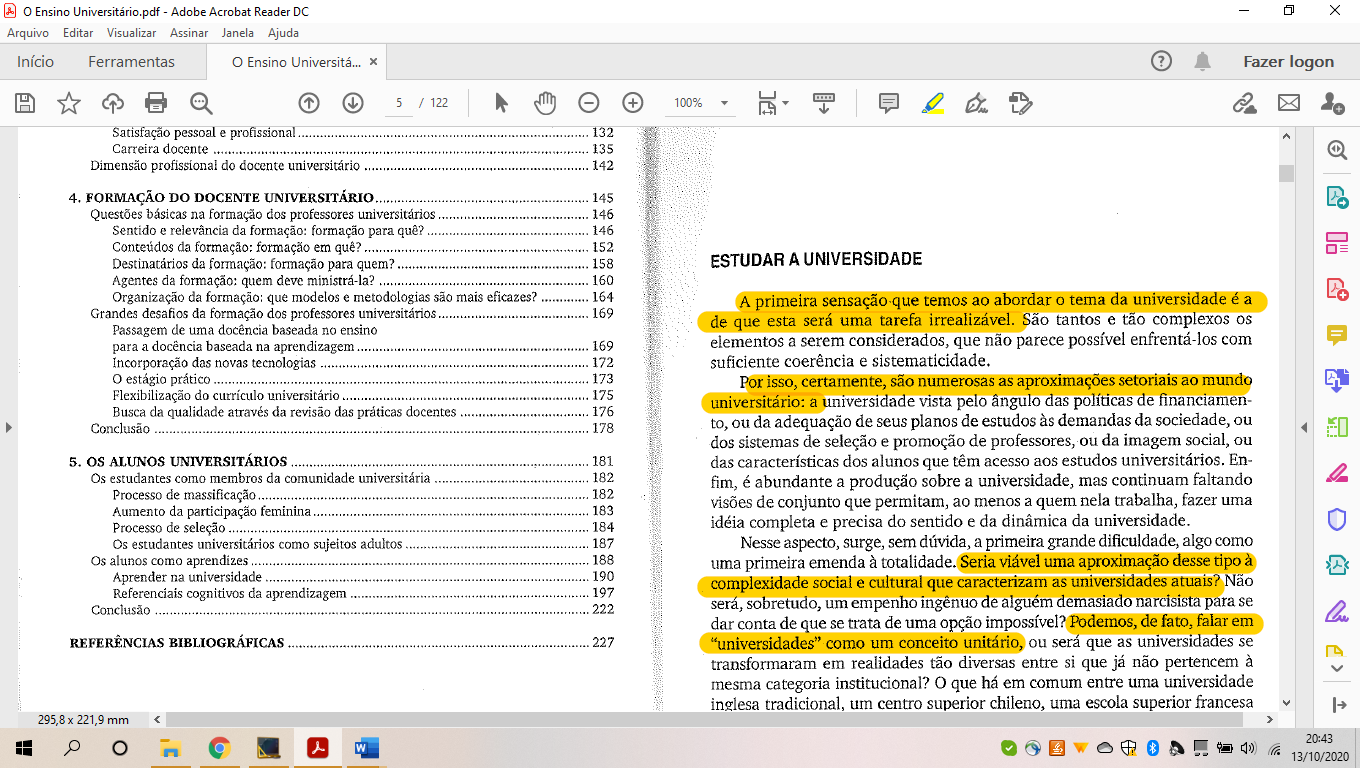 Apresenta então seu referencial de estudo, seus objetivos e introduz o método de abordagem, o qual apresenta quatro eixos internos: I) A Universidade – instituição; II)professores; III) alunos; IV) conteúdo/curso) I); e quatro eixos externos: I) politica(s) de educação superior; II) mercado de trabalho; III) avanços da ciência cultura e pesquisa; IV) Colégios Profissionais e Sistemas de credenciamento.O autor expõe que, ao longo do livro, o foco das reflexões estará voltado para os eixos internos.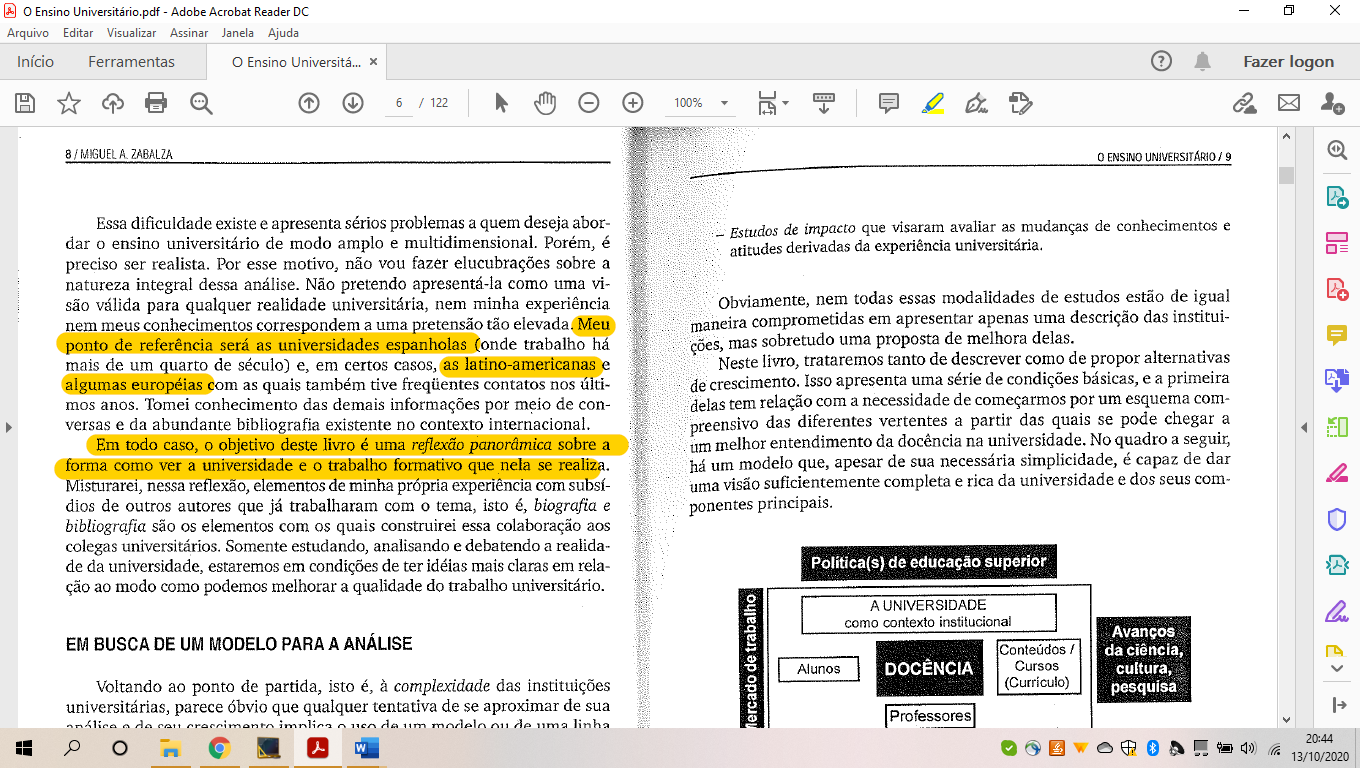 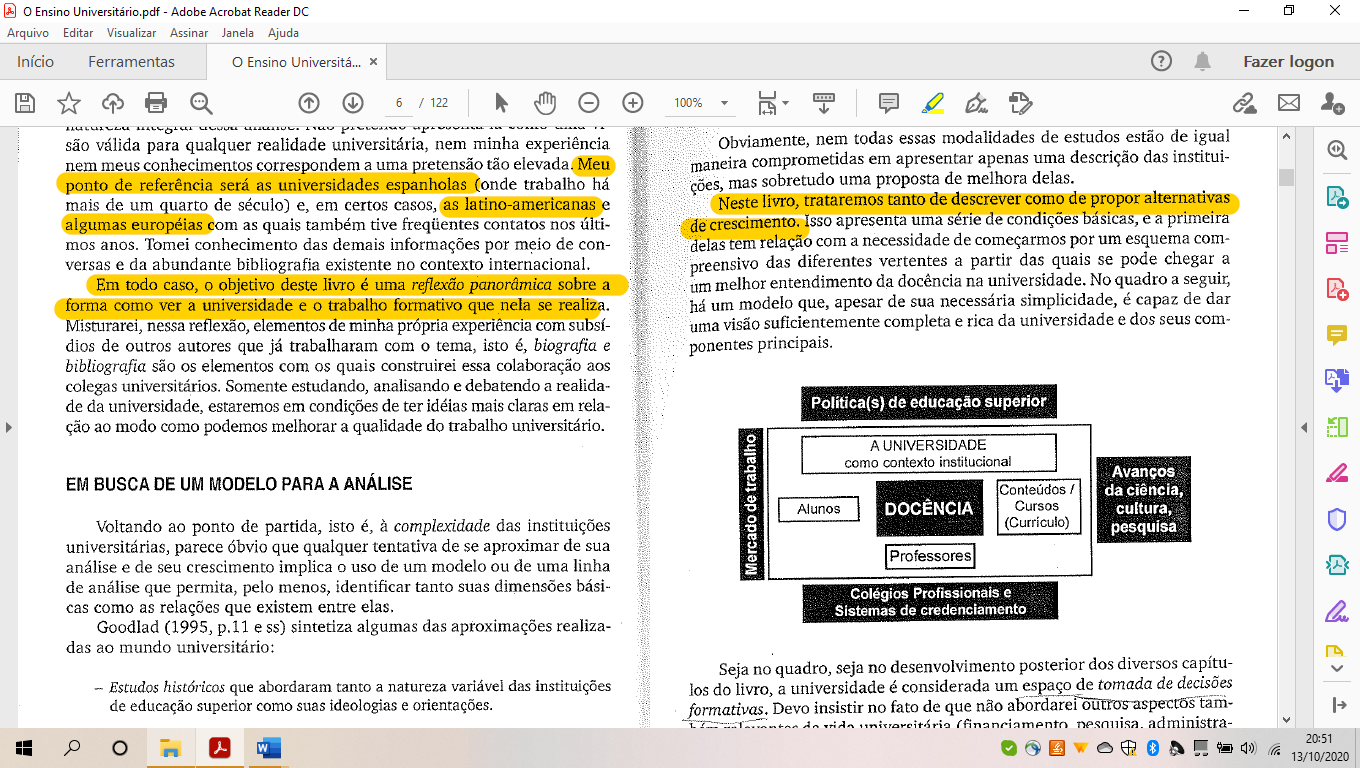 Após este primeiro momento, o autor faz então uma apresentação de si e sobre sua visão quanto à perspectiva curricular e sobre o tema da qualidade da docência.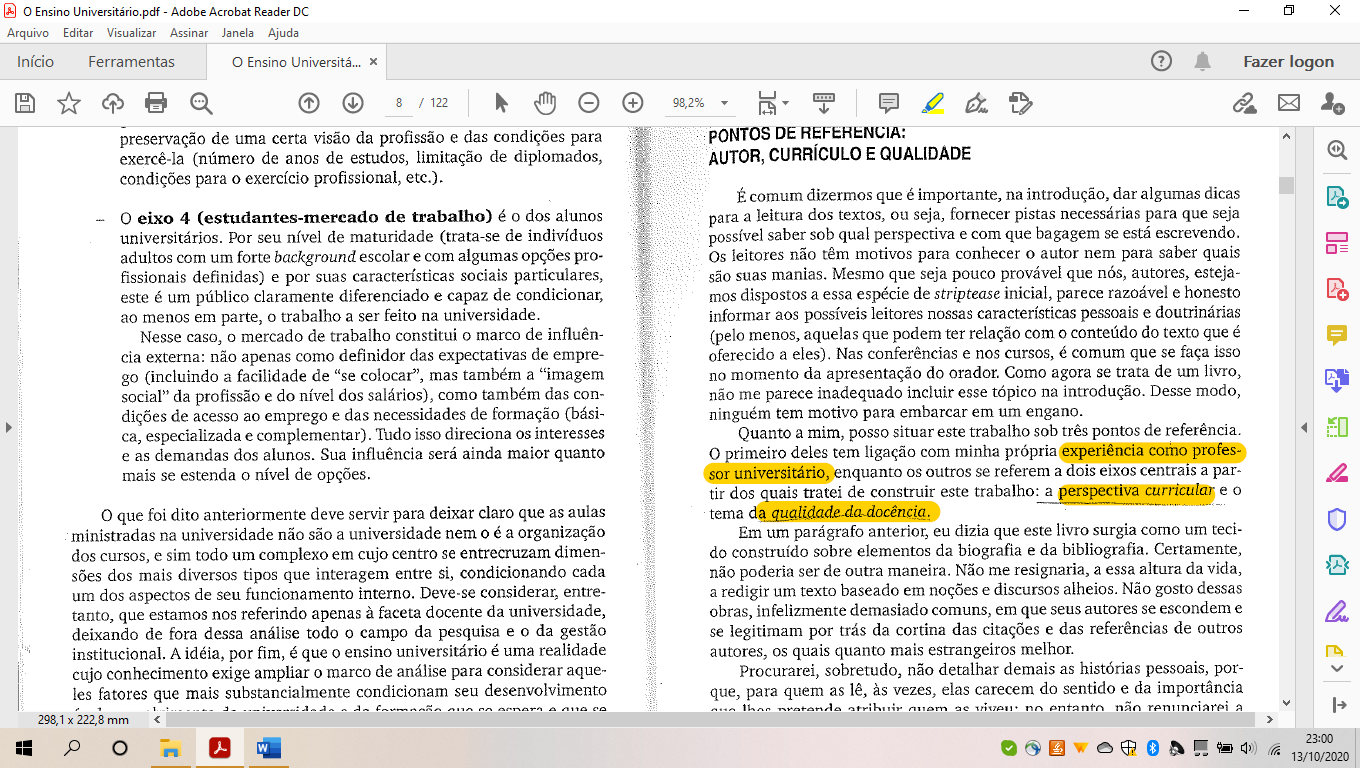 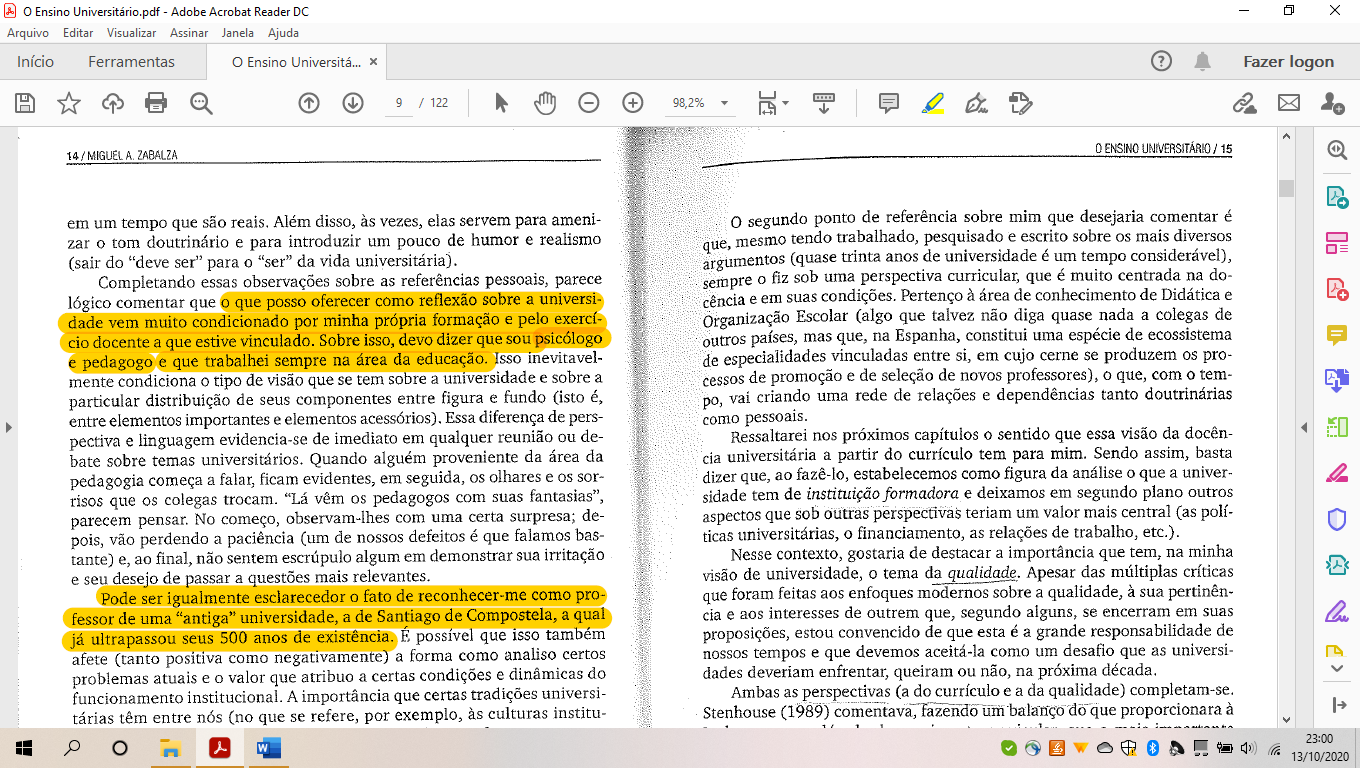 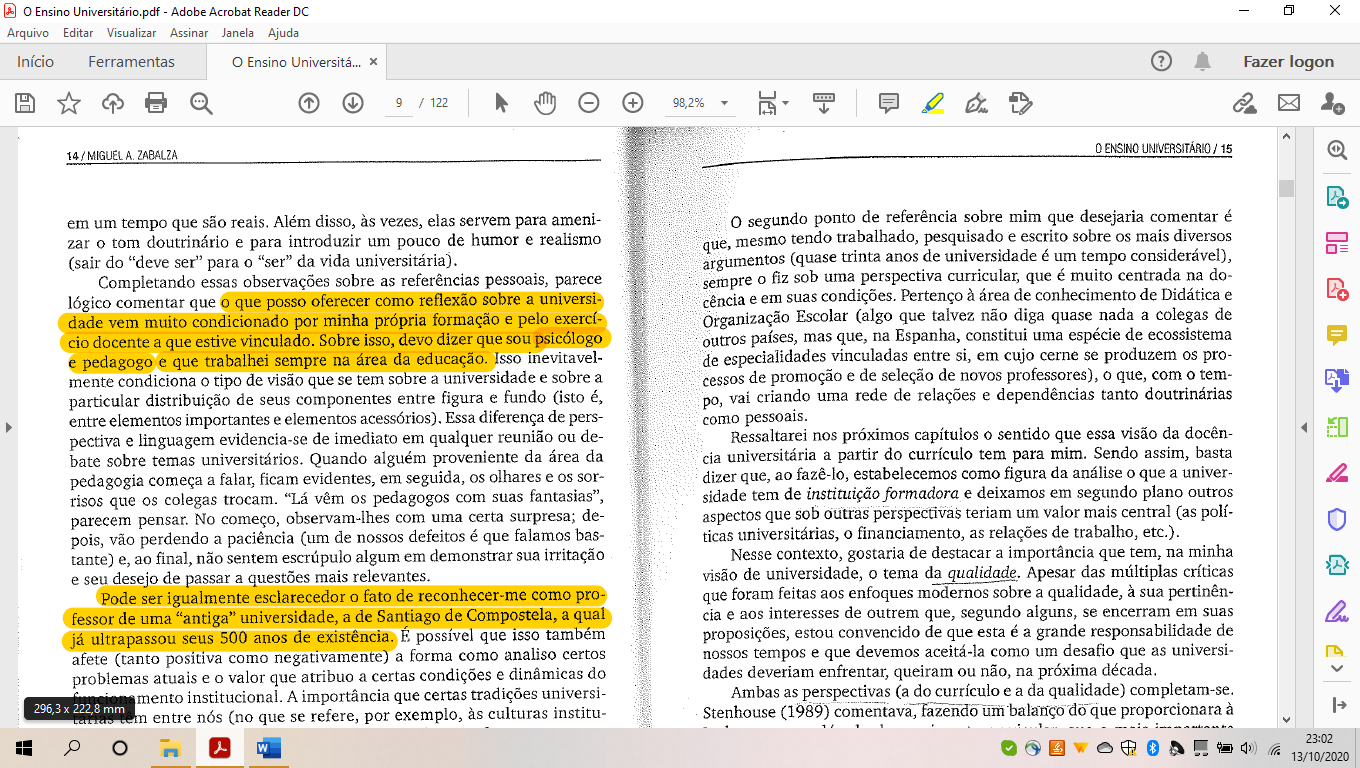 	O autor explica que dentro de sua experiência sempre teve em suas argumentações uma abordagem curricular, a qual está voltada para a função de instituição formadora que a universidade apresenta. Apesar disso, destaca a importância da qualidade e afirma que ambas se completam. 	Ainda, o autor critica a busca por títulos, sem a devida preocupação com a qualidade, mas aponta que isso está mudando e que a busca pela qualidade está entre os princípios básicos da atuação institucional.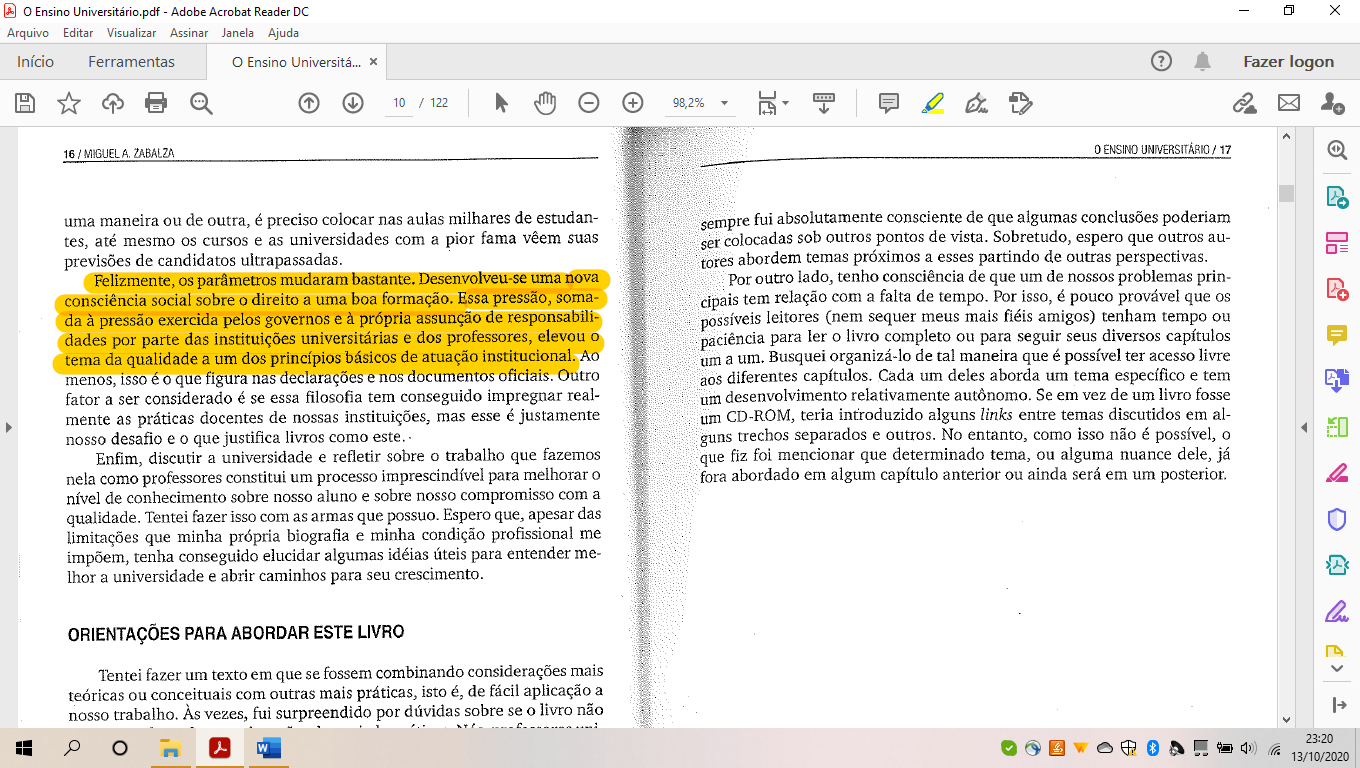 Momento em aula (Aulas 5 e 6 )Data:(15/10/2020)Ideias destacadas ao longo das apresentaçõesTexto1: O Ensino Universitário: seu cenário e seus protagonistas (Miguel A. Zabalza)Capítulo 2 – Estruturas organizacionais das instituições universitáriasOs fatores externos, principalmente em função da falta de financiamento, resultam em problemas de autonomia nas universidadesO autor afirma que a universidade tem um alto grau de democracia, o que compromete a gestão. Tal informação pode ser questionável.Texto 2: BoaventuraNasceu em 1940, em Portugal.Estudou em escola de padres progressistasEstudou direito e filosofiaFala sobre o papel da universidade na formação das realizadas futuras de um país.As pressões das elites e do capital passam a influenciar dentro da universidadeAs universidades passam a ser espaço de formação de mão de obre e não de construção de conhecimento reflexivosEla é reflexo do projeto que o país tem para si mesmo. Quando o país não tem perspectiva inclusiva, isso se reflete no ensino superiorCrises:Institucional (mais fraca, em função da autonomia institucional e educacionais, mas não há autonomia financeira)Como trazer esta autonomia financeira?HegemônicaLegitimidadeA Universalização das universidades faz com que se perda a sua identidade“Educar é produzir consciência que crie o mundo como seu”Defende a reforma democrática e emancipatóriaCombater o novo com o novoO novo q surge é neoliberal e conservador, deve ser combatido com um outro novo, que seja mais progressista. Este novo é a participação social.O autor traz a reflexão de universidade e pluriversidade. A reforma universidade precisa “furar a bilha” do isolamento social, sair do seu universo interno e atuar no seu território. A sociedade precisa atuar na reconquista da legitimidade da universidadeO acesso à universidade precisa ser garantidas às minoriasUniversidade e escolas – tem sido pouca ativa na formação de docentesUniversidade e indústria – pode e precisa existir, fomentando a indústria, mas não de forma dependente.A agenda de pesquisa deve vir do pesquisador e não das empresas.A atuação da universidade deve ser contextualizada, para entender sua responsabilidade socialA universidade precisa de uma nova institucionalidade, realizando uma atuação em rede, de forma solidária, sem dependência das empresas.Comenta sobre a democracia interna e externaO estado deve regular a universidade, dando qualidade para as universidades particularesColusões:Acabou a hegemonia. A universidade elitista, é mais vulnerável a ser cooptadaPrecisamos de uma reforma no estado, para que as universidades avancem na sua democratizaçãoReflexões sobre os textos e sobre a aulaComo a universidade pode buscar sua autonomia para a construção do conhecimento e realização de pesquisa? Talvez através da atuação de redes, busca por parcerias, conforme sugerido por BoaventuraComo torna-la acessível, sem perder a qualidade, diante de uma escassez de recurso?O que entendemos como cultura universitária? A universidade deve ser mais atuante no território no qual ela está inserida.Um dos problemas centrais da universidade está fundamentada na crença de que o docente (ou pesquisador) tem a verdade a ser transmitida, de que a ciência é a palavra final e não um processo continuado de construção e que não pode ser questionada.A construção do conhecimento mecanicista prejudica a boa formação, não respeitando as heterogeneidades dos estudantes. Necessita-se de uma perspectiva construtivista que leve em conta a realidade na qual as pessoas em formação estão imersas.Sobre a massificação, não adiante ter uma grande capacidade de inserção dos estudantes, se não houver estratégias de manutenção destes estudantes ao longo do curso.Sobre a educação continuada, são necessários processos educadores que se deem de forma permanente, o que é um pouco diferente do continuado. Formação x Educação do Zabalza, diverge de outros atores, que veem educação com o sentido mais de alfabetização e formação com um processo mais amplo e integral.Sobre a reformulação curricular, os processos de estágios práticos, podem contribuir com uma profunda mudança nas universidades. Através deles, pode-se conciliar ensino, pesquisa e extensão.Quatro pilares do aprendizado segundo a Comissão Delors: aprender a aprender; aprender a fazer; aprender a estar junto; e aprender a ser.Avaliação da aula: Foi densa em informações, pela natureza reflexiva dos textos apresentadas e pelo fato de terem sido apresentados dois livros inteiros, mas não foi cansativa. Achei interessante o método de dividir a apresentação do livro em grupos. Assim, pudemos ter acesso ao livro todo sem nos sobrecarregarmos.  Momento em aula (Aulas 7 e 8 )Data:(29/10/2020)Partilha de presentes:Simone Wiel Poema de Ricardo Aleixo: minhas coisas favoritas, não são minhas, não são coisas, não são minhas coisasReflexões em gruposDermeval Saviani – expõe a importância de trazer conteúdos, em função da falta de acesso à informação por certa parte das sociedades.Carlos Brandão - O processo de educação deixou de ser um processo fluido e passou a ser segregado, entre aquele que ensina e quele que aprende.A crise da universidade é reflexo da crise social. Não é possível mudarmos a conjuntura da universiade se não repensarmos o nosso padrão de sociedade.Sobre como construir um Projeto Político Pedagógico, pensar: onde queremos chegar? Quais as dificuldades e potencialidades e que temos para chegar neste local? A partir de então podemos traçar os métodos e conteúdos para chegarmos nesta utopia que estamos almejamosSugestões para o nosso trabalho de grupo (Grupo 1)Objetivo: rever os objetivos e analisar se ali estão especificados os obijetivos de utopias e sonhos de sociedade sustentáveis. Atentarmo-nos para a proposta educadora não ficar conteudistaOs objetivos devem ser educacionaisRefletir: Quais os objetivos educadores com os sujeitos?Método é diferente de técnica. Estamos misturando método com técnica, precisamos separá-los.Devemos utilizar o momento da apresentação ao grupo como uma oficina a ser dada sobre a proposta e aproveitar os conhecimentos dos outros estudantes, ao mesmo tempo em que a apresentação deve ter os outros estudantes como sujeitos alvo da proposta.Como garantir sustentabilidade, continuidade e permanência na proposta?Métodos de pesquisa em ciências sociais Becker hulcites 1999. São PauloAvaliação da aula:Crítico: A aula de forma virtual acaba trazendo dificuldade de manter o foco da atenção, especialmente com a ampla liberdade de comunicação, onde diversas pessoas trazem suas manifestações.Proponho: buscarmos um fio condutor que nos guie nas reflexõesFelicito: a diversidade de conteúdo, a participação, o respeito e a simpatia dos estudantes e do professorPergunto: Qual (ou quais) técnica(s) podemos trazer às aulas virtuais para facilitar a condução do seu processo pedagógico?Reflexões sobre os trabalhos em grupo	Penso que trabalhos em grupo são oportunidades importantes de trocarmos experiências com pessoas que podem ter conhecimentos similares, complementares ou até divergentes aos nossos, enriquecendo nossas ideias e formas de pensar. Também avalio que as propostas de trabalho em grupo trazidas nesta disciplina foram interessantes, provocativas e estimulantes. A liberdade de se escolher o tema, o contexto e a abordagem que se quer trabalhar no projeto educativo proporcionou, ao meu ver, o sonhar da utopia de uma forma objetiva e pragmática. Neste sentido, avalio a proposta apresentada de forma muito positiva e enriquecedora. 	Apesar disso, particularmente, acabou sendo bastante desgostoso para mim a execução das duas apresentações em grupo. Na primeira apresentação, sobre um dos capítulos do livro Ensino Universitário: seu cenário e seus protagonistas do Miguel A. Zabalza, uma das membras do meu grupo iria se ausentar no dia da apresentação e, em função disso, teve pouca proatividade na construção da apresentação. Já a outra, por ter tido problemas com o celular, sequer entrou em contato, de tal forma que tive que construir e realizar toda a apresentação sozinho, às vésperas, pois fiquei na expectativa de algum contato desta colega. Não vejo como problema ter de realizar o trabalho em grupo individualmente, apesar do paradoxo, o que me chateia e a falta de comprometimento e consideração, não apenas comigo, mas com os demais colegas da disciplina, com os quais partilharíamos a leitura. 	Apesar do dissabor, fui para o segundo trabalho procurando pensar que o ocorrido fora um acontecimento eventual, que as pessoas tinham suas justificativas para tal comportamento e que haveria um comprometimento normal no segundo trabalho, o que, ao meu ver, não aconteceu. 	Entendo que cada um de nós tem nossas atividades pessoas, mas não considero que elas possam ser justificativas para uma participação menos efetiva ou protelativa. Neste sentido, o comportamento de uma das pessoas do grupo, que nas aulas é participativa e crítica e que foi justamente quem propôs que os grupos fossem formados por sorteio e não por afinidades pessoais, foi muito desagradável. Tal pessoa se ausentou a dois encontros sem se manifestar e deixou a parte do trabalho sob sua responsabilidade, literalmente, para a véspera da apresentação.	Reconheço que, por fim, esta pessoa fez um bom trabalho, apesar de parte das ideias terem sido trazidas prontas de outros trabalhos. Entretanto, penso que trabalhar em grupo envolve dinamismo e participação em grupo e, ao meu ver, isso ficou aquém do necessário para a realização de um bom trabalho coletivo. 	Sob minha auto avaliação, penso que, por eu estar envolvido com diversas atividades, tenho procurado encaminhar o quanto antes cada uma delas, com o receio de não ter tempo para realiza-las. Modestamente, avalio que fui propositivo e proativo. Não houve momento algum de encontro em grupo em que eu não estivesse presente, embora eu tenha me reunido exclusivamente com apenas um dos demais membros do grupo mais de uma vez.  Reconheço que, por eu ter certa experiência no contexto do trabalho, tornou-se mais fácil para mim ter proatividade tanto na idealização quanto na concepção do projeto. Penso que eu poderia ter estudado mais e me dedicado mais, mas para isso, sinto que faltou um processo de retroalimentação positiva do grupo. 	Lamento que minhas reflexões estejam voltadas mais ao contexto da relação interpessoal do que da proposta, mas para mim, foi o que se destacou nesta experiência.  Apesar das críticas, avalio que nosso trabalho está caminhando bem. Como já comentei no início, vejo a proposta do trabalho de forma muito positiva. Um destaque nas reflexões que me chamou a atenção, vendo o trabalho dos outros grupos, foi que, de modo geral, todos nós acabamos dando pouca ênfase aos sujeitos em nossos objetivos. Entendo que eles devem ser o cerne de todo o trabalho, pois só assim podemos pensar em um aprendizado ativo, que proporcione autonomia. Também entendo que, sendo esta uma disciplina voltada para a formação de formadores, as propostas dos projetos devem concernir o processo de ensino aprendizagem, o que ficou aquém em nosso trabalho. Procuraremos melhorar estes pontos para o trabalho texto. 